Lista e shkurtesaveIA		Inteligjenca Artificiale		ADA		Agjencia Austriake për Zhvillim 		 ARKEP	Autoriteti Rregullativ i Komunikimeve Elektronike dhe Postare	ASHI		Agjencia e Shoqërisë së Informacionit		ccTLD 	Domeni i Nivelit të Lartë të Kodit të ShtetitCERT 		Ekipi i Reagimit ndaj Emergjencave Kompjuterike	ASK		Agjencia për Siguri Kibernetike	ADK		Agjenda Digjitale e Kosovës 		DCAF 		Qendra e Gjenevës për Qeverisjen e Sektorit të SigurisëDESI 		Indeksi i Ekonomisë dhe Shoqërisë DigjitaleKE 		Komisioni EvropianeID		Identifikimi ElektronikeIDAS 	Identifikimi elektronik dhe shërbimet e besimitENISA 	Agjencia Evropiane e Sigurisë së Rrjetit dhe InformacionitGIZ		Deutsche Gesellschaft für Internationale ZusammenarbeitGPON		Rrjeti Optik Pasiv GigabitICANN 	Korporata e Internetit për Emrat dhe Numrat e CaktuarTIK		Teknologjia e Informacionit dhe Komunikimit		IPA		Instrumenti për Ndihmën e Para-AnëtarësimitKIESA 	Agjencia e Investimeve dhe Ndërmarrjeve e Kosovës KODE 	Ekonomia Digjitale e KosovësKREN 		Rrjeti për Hulumtim dhe Edukim i Kosovës ME		Ministria e Ekonomisë MASHTI	Ministria e Arsimit, Shkencës, Teknologjisë dhe InovacionitOECD 		Organizata për Bashkëpunim dhe Zhvillim EkonomikZKM		Zyra e Kryeministrit 		H&Zh		Hulumtimi dhe Zhvillimi  RCC		Këshilli i Bashkëpunimit Rajonal  		 SIDA 		Agjencia Suedeze për Bashkëpunim dhe Zhvillim NdërkombëtarNVM		Ndërmarrje e Vogël dhe e Mesme 		STIKK		Shoqata TIK e Kosovës UNESCO 	Organizata e Kombeve të Bashkuara për Arsim, Shkencë dhe Kulturë	 USAID 	Agjencia e Shteteve të Bashkuara për Zhvillim NdërkombëtarVHCN		Rrjetet me kapacitet shumë të lartëPërmbledhje e përgjithshmeKy dokument - Agjenda Digjitale e Kosovës 2030 - është dokument strategjik që mbulon zhvillimin e Kosovës drejt një shoqërie të zhvilluar digjitale. Kosova tashmë është një shoqëri e informacionit, megjithatë, për t’u bërë një shoqëri gigabitëshe kërkon investime shtesë në kapitalin njerëzor si dhe investime të drejtpërdrejta për të gjeneruar zhvillim në të gjitha fushat teknike. Zhvillimi i teknologjive dhe shërbimeve të reja, që kemi dëshmuar në vitet e fundit, kërkon aftësi të reja dhe infrastrukturë shumë më të avancuar.Struktura e këtij dokumenti është si vijon: (A) vlerësimi i problemeve; (B) përcaktimi i zgjidhjeve për problemet e zbuluara; (C) propozimi i objektivave; (D) zbatimi, monitorimi dhe vlerësimi; (E) vlerësimi i burimeve indikative (buxheti).Agjenda Digjitale e Kosovës 2030 (në tekstin e mëtejmë ADK 2030) është një agjendë horizontale ndër-sektoriale që përcakton politikën dhe prioritetet e Kosovës në kontekstin e transformimit digjital të vazhdueshëm të ekonomisë dhe shoqërisë siç ndikohet nga teknologjitë inovative dhe trendët globale digjitale. Me ADK 2030, Kosova do të përdorë mundësitë e zhvillimit të teknologjive të avancuara të TIK për t’u bërë një ekonomi dhe shoqëri e avancuar digjitale dhe për të mbështetur rritjen ekonomike dhe forcimin e konkurrencës kombëtare.Gjeografikisht Kosova është një vend i vogël me një nga popullsitë më të reja në Evropë, gjë që është një përparësi e rëndësishme sa i përket aftësisë dhe përshtatshmërisë ndaj trendëve në zhvillim të digjitalizimit. Shkalla jashtëzakonisht e lartë e përdorimit të internetit në mesin e qytetarëve, një sektor i zhvilluar mirë i TIK dhe disponueshmëria e lidhjeve brezgjera për të gjitha kompanitë, familjet dhe institucionet arsimore ofrojnë një bazë të mirë për transformimin e mëtejshëm digjital të Kosovës. Profili i përgjithshëm demografik dhe arsimor i të rinjve në Kosovë në kombinim me një interes në rritje në studimet e TIK përbëjnë një përparësi të rëndësishme konkurruese për industrinë e TIK të Kosovës.ADK 2030 merr në konsideratë objektivat strategjike të strategjisë kombëtare të zhvillimit, strategjisë kombëtare të TI dhe dokumenteve të tjera të politikave socio-ekonomike të Kosovës. ADK 2030 është në përputhje të plotë me strategjitë dhe rekomandimet më të fundit të Bashkimit Evropian, p.sh., Kompasi Digjital 2030, Marrëveshja e Gjelbër, Formësimi i së ardhmes digjitale të Evropës, Rruga e Programit të Politikave 2030 për dekadën digjitale, Strategjia e Shoqërisë Gigabitëshe, Plani i Veprimit 5G, Siguria Kibernetike e rrjeteve 5G, etj.Sektori i TIK në Kosovë përfaqëson një pjesë të rëndësishme të ekonomisë mbi të cilën Kosova duhet të ndërtojë potencialin e saj të zhvillimit. Praktika e mirë e sektorit të TIK duhet të transferohet në sektorë të tjerë. Krijimi i një ekosistemi të TIK është një hap i rëndësishëm drejt një mjedisi biznesi dhe arsimi të orientuar drejt zhvillimit në Kosovë. Gjithashtu, Strategjia Kombëtare e Zhvillimit 2030 (SKZH) ka theksuar se përdorimi i TI-së në proceset administrative, arsimore dhe tregtare do të ndihmojë në uljen e kostove operacionale dhe krijimin e efikasitetit, duke lejuar si kompanitë shtetërore ashtu edhe ato private të kanalizojnë burimet në investime në fusha të tjera. Përdorimi i TIK do të nxisë gjithashtu inovacionin në proceset operacionale në sektorin privat. Investimet në rritje dhe inovacioni do të rrisin normat e rritjes ekonomike.1.1. Një përshkrim i shkurtër që përmbledh natyrën e problemit Një analizë e shoqërisë kosovare, shërbimeve publike, industrisë dhe biznesit, dhe një analizë e detajuar e objektivave të Agjendës paraprake Digjitale për Kosovën 2013-2020 (në vijim referuar si ADK 2013-2020) tregoi se objektivat e përcaktuara në agjendën e vjetër janë përmbushur pjesërisht. ADK 2013-2020 identifikoi tri prioritete strategjike: (1) zhvillimi i infrastrukturës së TIK, (2) zhvillimi i përmbajtjeve dhe shërbimeve elektronike dhe promovimi i përdorimit të tyre, dhe (3) rritja e aftësisë së banorëve të Kosovës për të përdorur TIK. Rishikimi i rezultateve të arritura nga strategjia e vjetër dha gjetjet e mëposhtme: në fusha të caktuara janë bërë përparime të mëdha, p.sh., në vitin 2022, 99.8% e familjeve kishin qasje në internet, 100% e ndërmarrjeve kishin mundësi të qasjes në rrjetet brezgjerë, dhe pothuajse 98% e popullsisë përdorte Teknologjitë e Informacionit dhe Komunikimit. Por për fat të keq, disa fusha mbetën të pazhvilluara, p.sh. përdorimi i shërbimeve të e-qeverisjes dhe  e-shëndeti. Për më tepër, privatësia dhe siguria në përdorimin e shërbimeve të TIK-ut ende paraqesin një sfidë të madhe për popullin e Kosovës në jetën e tyre private ose të biznesit.Nga analiza e dokumenteve strategjike, analiza e pyetësorëve dhe analiza e të dhënave statistikore, konstatojmë se mbeten sfidat e mëposhtme:Performanca e moderuar e rrjeteve brezgjera veprimi: përmirësimi i rrjeteve ekzistuese.Rrjetet mobile vuajnë nga mungesa e kapacitetit dhe cilësia e ulët e shërbimeve, kryesisht për shkak të mungesës së frekuencave  veprimi: shpërndarja e frekuencave të reja, vendosja e 5G.Boshllëqet në transformimin digjital të vendit - digjitalizimi i dobët i kompanive dhe angazhimi i ulët i qytetarëve në ekonomi digjitale veprimi: rritja e e-shërbimeve në biznes dhe promovimi i digjitalizimit në biznes.Natyra e përdorimit të internetit në mesin e qytetarëve të Kosovës kërkon disa ndryshime  veprimi: më shumë theks duhet t’i vihet shërbimeve elektronike.Aftësitë e dobëta digjitale të qytetarëve  veprimi: avancimi i aftësive digjitale në mesin e qytetarëve dhe promovimi i mësimit gjatë gjithë jetës.Mungesa e ndërgjegjësimit për sigurinë kibernetike në mesin e bizneseve, dhe qytetarëve  veprimi: përgatitja e legjislacionit për Sigurinë e Rrjeteve dhe Informacionit, Strategjia e Sigurisë Kibernetike dhe udhëzime të tjera për sigurinë e informacionit.Një tjetër çështje problematike që duhet të zgjidhet (nga ADK 2013-2020) është:Krijimi i një Domeni të Nivelit të Lartë të Kodit të Shtetit (ccTLD) ose Kodi i Shtetit të Internetit për Kosovë  veprimi: aplikimi në ICANN për shpërndarjen e TLD “.ko” ose “.ks”.1.2. Një listë e objektivave kryesore Çelësat e suksesit dhe mësimet e nxjerra nga agjenda e mëparshme digjitale ADK 2013–2020, përfshirë boshllëqet në zhvillim, janë përfshirë në objektivat, fushat prioritare dhe veprimet e agjendës së re digjitale ADK 2030. Për të përmbushur vizionin e ADK 2030 dhe për të zgjidhur çështjet e listuara më sipër, janë përcaktuar pesë objektivat strategjike të mëposhtme:Objektivi strategjik 1 – Infrastruktura digjitale e avancuar dhe e sigurtObjektivi strategjik 2 – Transformimi digjital i bizneseveObjektivi strategjik 3 – Digjitalizimi i shërbimeve publikeObjektivi strategjik 4 – Popullsia me aftësi digjitale dhe ekosistemi inovativ i H&ZhObjektivi strategjik 5 – Themelimi i një Ekosistemi të qëndrueshëm të sigurisë kibernetikeObjektivat strategjike ndahen në objektiva specifike. Çdo objektiv specifik ndahet në aktivitete që kontribuojnë në arritjen e objektivave të ADK 2030. 1.3. Një përmbledhje e shkurtër e veprimeve të rekomanduaraAgjenda Digjitale 2030 është një nga agjendat horizontale në kuadër të Strategjisë së re Kombëtare të Zhvillimit. Një tipar i rëndësishëm i agjendave horizontale është se veprimet reale do të zbatohen dhe financohen nga organizata të ndryshme buxhetore në një numër sektorësh. Prandaj, veprimet e tilla duhet të planifikohen dhe të përcaktohet kostoja e tyre në strategjitë specifike të sektorëve dhe të përfshihen në kërkesën buxhetore nga organizata përgjegjëse për zbatimin e veprimeve.Aktivitetet e sakta për secilin objektiv strategjik dhe specifik të përcaktuar në ADK 2030 do të përcaktohen në strategjitë sektoriale. Megjithatë, disa nga veprimet indikative të rekomanduara janë përmbledhur në këtë dokument të ADK 2030. Treguesit e matshëm, objektivat e përkohshëm dhe përfundimtarë, dhe autoritetet përgjegjëse janë përmbledhur në Shtojcën I të këtij dokumenti.Objektivi i parë strategjik (OS1) “Infrastruktura e avancuar digjitale e sigurt” përbëhet nga 4 objektiva specifike dhe 13 aktivitete indikative të rekomanduara. Aktivitetet më të rëndësishme indikative përfshijnë rekomandime dhe procedura për të zhvilluar dhe ofruar rrjete dhe shërbime të avancuara publike fikse dhe mobile, për të siguruar infrastrukturë të qëndrueshme të rrjetit të gjelbër dhe të sigurt fikse dhe mobile, dhe TIK mobile të mundësuar me 5G për vertikalet e biznesit të mençur, komunitetet e mençura dhe sigurinë publike. Ekzistojnë procedura të detajuara të përshkruara se si të sigurohen kushtet e spektrit dhe tregut për rrjetet mobile publike moderne 4G/ 5G, përmes përgatitjes së një strategjie të shpërndarjes së spektrit të frekuencave për nën 1 GHz, brezin e mesëm dhe spektrin mm-Wave, dhe ndërtimin optimal të rrjeteve moderne dhe të gjelbra. Nën këtë objektiv strategjik, parashikohen gjithashtu aktivitetet e mëposhtme: pilot projekti për një fabrikë të mençur 4.0 bazuar në rrjetin jopublik 5G në një nga vendet industriale të Kosovës, duke siguruar pilot projektin Korridori 5G dhe mobilitetin e mençur të mundësuar nga 5G, dhe promovimin e zhvillimit të aplikacioneve kritike në rrjetin PPDR të kontrolluar nga shteti.Objektivi i dytë strategjik (OS2) “Transformimi digjital i biznesit” përbëhet nga 3 objektiva specifike dhe 9 aktivitete indikative të rekomanduara. Ky objektiv strategjik synon avancimin digjital të bizneseve, veçanërisht NVM-ve, procedurat për të rritur aftësitë digjitale të punonjësve dhe sigurimin e mbështetjes për zhvillimin e sektorit inovativ të TIK për rritje më të fortë digjitale. Aktivitetet indikative kryesore janë të lidhura me përmirësimin e kapaciteteve të organizatave për të përdorur teknologjitë e reja digjitale dhe mjetet e transformimit, ndihmën për rritjen digjitale të NVM-ve për të mbështetur tregtinë elektronike dhe biznesin elektronik, krijimin e Qendrave të Inovacionit Digjital, mbështetjen për nisjen e skemës së re inovative të transformimit digjital të NVM-ve dhe fondit të bizneseve të reja digjitale, mbështetjen e përmirësimit sektorial të aftësive të transformimit digjital dhe shkëmbimit të praktikave/ njohurive, dhe mbajtjen e mëtejshme të lidhjeve me diasporën që punon në TIK dhe sektorë të tjerë.Objektivi i tretë strategjik (OS3) “Digjitalizimi i shërbimeve publike” adreson 4 objektiva specifik dhe 11 aktivitete indikative të rekomanduara. Ky objektiv strategjik merret me përmirësimin e portalit të qeverisjes elektronike, bazuar në parimin “vetëm një herë”, digjitalizimin e administratës publike në të gjitha segmentet, rritjen e efikasitetit të qeverisë përmes qeverisjes së TI-së dhe rritjen e aftësive të TIK-ut në mesin e punonjësve të sektorit publik.Objektivi i katërt strategjik (OS4) “Popullsia me aftësi digjitale dhe ekosistemi inovativ për H&Zh” mbulohet në detaje në 5 objektiva specifike dhe 19 aktivitete indikative të rekomanduara. Ky objektiv strategjik punon në mundësitë e të mësuarit për të përmirësuar aftësitë digjitale të qytetarëve, transformimin e sistemit arsimor të Kosovës përmes digjitalizimit, arsimimit të gjerë për teknologjitë inovative në arsimin e lartë, promovimin e një ekosistemi inteligjent dhe sigurimin e një mjedisi të favorshëm për H&Zh në teknologjitë inovative.Objektivi i pestë strategjik (OS5) “Ekosistemi i qëndrueshëm i sigurisë kibernetike” përbëhet nga 4 objektiva specifik dhe 9 aktivitete indikative të rekomanduara. Fokusi i jepet qëndrueshmërisë së sigurisë kibernetike, ndërgjegjësimit dhe kompetencave të sigurisë kibernetike, mbrojtjes dhe qëndrueshmërisë së infrastrukturave kritike të varura digjitale dhe krijimit të kornizës kombëtare të maturimit të sigurisë kibernetike përmes zhvillimit dhe përmirësimit të kornizës rregullatore.1.4. Rekomandimet kryesore në lidhje me sektorinTIK është një nga sektorët kyç në Kosovë, por ndërsa ky sektor është i zhvilluar mirë, mbeten boshllëqe në lidhje me transformimin digjital të vendit. Një rritje thelbësore është e nevojshme në digjitalizimin e kompanive dhe një angazhim më i madh i qytetarëve në ekonominë digjitale. Prandaj, rritja e përdorimit të shërbimeve elektronike në biznes dhe midis qytetarëve përbën fushat kryesore të ndërhyrjes të trajtuara në këtë strategji. Kosova ka arritur një nivel shumë të lartë të përdorimit të internetit nga qytetarët; megjithatë, natyra e këtij përdorimi kërkon ende një zhvillim. Meqenëse shumica e kompanive hyjnë në kategorinë e NVM-ve, fokusi duhet të jetë edhe në këtë segment.Për të përparuar drejt lidhjes gigabitëshe dhe për të mundësuar përdorimin e teknologjive dhe shërbimeve gjithnjë e më të avancuara, tani është e nevojshme të përmirësohet më tej performanca e rrjeteve brezgjera në të ashtuquajturën “Lidhje Gigabitëshe”. Megjithëse përdorimi i telefonisë mobile ka arritur një nivel shumë të lartë penetrimi, rrjetet mobile vuajnë si nga mungesa e kapacitetit ashtu edhe nga cilësia e ulët e shërbimit, kryesisht për shkak të mungesës së frekuencave. Një sfidë kryesore për të ardhmen në lidhje me lidhjen e rrjeteve mobile do të jetë përmirësimi i këtyre rrjeteve në rrjetet 5G të gjeneratës së ardhshme si një themel për zhvillimin ekonomik të Kosovës.Që nga hartimi i Agjendës Digjitale të mëparshme (ADK 2013-2020), shumë gjëra kanë ndryshuar në lidhje me teknologjinë dhe zhvillimin e shoqërive digjitale. Shumë nga këto ndryshime janë trajtuar në politikat e Bashkimit Evropian. BE ka futur politika për të nxitur zhvillimin e digjitalizimit të shërbimeve shtetërore. Qeverisja elektronike (e-Qeverisja) është tani një shtyllë qendrore e transformimit digjital të shoqërive, prandaj strategjia e re e e-Qeverisjes së Kosovës është duke u përgatitur. Zhvillimi i shërbimeve të tregtisë elektronike dhe qeverisjes elektronike do të rrisë natyrën e përdorimit të internetit dhe do të rrisë angazhimin në botën digjitale. Lidhur me këtë është nevoja e zhvillimit të aftësive digjitale të qytetarëve, për të nxitur të mësuarit gjatë gjithë jetës, përfshirjen digjitale dhe partneritetin publik privat (PPP) në këtë fushë. ADK 2030 është në përputhje me Strategjinë e Arsimit 2022-2026, e cila zhvillohet për të avancuar aftësitë digjitale të të gjitha niveleve të nxënësve dhe studentëve dhe për të rritur disponueshmërinë e një fuqie punëtore shumë të aftë të TIK. Ndërsa sektori i H&Zh në Kosovë pranon investimin më të vogël në rajon, theksi i veçantë duhet të vihet në zhvillimin e një mjedisi të favorshëm për kërkimin dhe zhvillimin. Qasja strategjike për zhvillimin e drejtuar nga të dhënat, dhe futja e Inteligjencës Artificiale do të jetë me rëndësi vendimtare. Bashkimi Evropian e njohu rëndësinë e sigurisë kibernetike tani që ‘big data’, analiza e të dhënave dhe përpunimi i të dhënave janë qendrore për transformimin digjital. Përdorimi i shërbimeve elektronike është i lidhur fort me sigurinë e rrjeteve dhe shërbimeve, ndërsa besimi është një nga faktorët kryesorë në përdorimin e internetit dhe shërbimeve si për qytetarët ashtu edhe për bizneset. Kuvendi ka miratuar Ligjin për Sigurinë Kibernetike dhe Qeveria e Kosovës po përgatit një Strategji Kombëtare për Sigurinë Kibernetike. Së fundi, rrjetet me kapacitet shumë të lartë me QoS të besueshme janë me rëndësi të madhe për zhvillimin e shërbimeve të ardhshme digjitale. Lidhshmëria u identifikua si një nga 4 prijësit digjital të Kompasit Digjitale të BE-së me të cilën Komisioni Evropian paraqiti vizionin e vet për transformimin digjital të Evropës deri në 2030 – e ashtuquajtura dekada digjitale e BE-së (shih Fig. 1). Përdorimi i ardhshëm i shërbimeve në Kosovë kërkon një kapacitet jashtëzakonisht të lartë të lidhjes brezgjerë, vonësë të ulët dhe lidhshmëri për një numër të madh pajisjesh.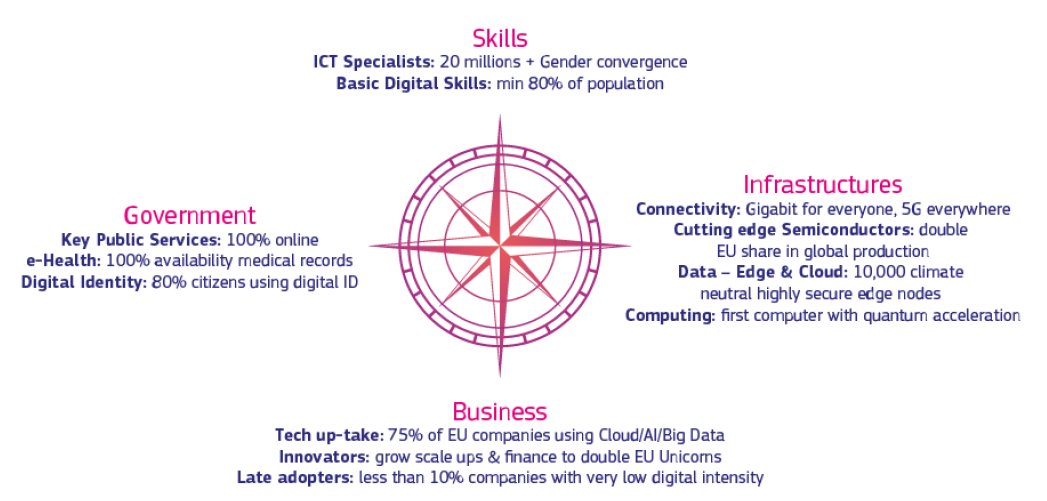 Fig. 1, Kompasi Digjital 2030 (BE, Mars 2021)HyrjeMe Agjendën e re Digjitale të Kosovës 2030, Kosova do të përdorë mundësitë e zhvillimit të teknologjive të avancuara të TIK për t’u bërë një ekonomi dhe shoqëri e avancuar digjitale dhe për të mbështetur rritjen ekonomike dhe forcimin e konkurrencës kombëtare. ADK 2030 është agjendë gjithëpërfshirëse kombëtare digjitale, pas Politikave të Sektorit të Komunikimit Elektronik – Agjenda Digjitale për Kosovën 2013-2020, e miratuar në vitin 2013 si Politikë afatmesme dhe afatgjatë e Sektorit të Komunikimeve Elektronike të Qeverisë së Kosovës.Prioritetet e Agjendës Digjitale të mëparshme (ADK 2013-2020) u fokusuan në zhvillimin e infrastrukturës së TIK, zhvillimin e përmbajtjes dhe shërbimeve elektronike dhe promovimin e përdorimit të tyre, si dhe rritjen e aftësive digjitale të qytetarëve të Kosovës. Qëllime të tilla vazhdojnë të jenë ndër elementët kryesorë të ADK 2030. Përkatësisht, procesi i arritjes së transformimit digjital është një program afatgjatë që shpesh kërkon rishikim dhe përditësim për t’u përshtatur me sfidat dhe mundësitë e reja. Në nivelin e Bashkimit Evropian ekzistojnë qëllime të ngjashme në lidhje me Kompasin e ri Digjital 2030 që adreson aftësitë e qytetarëve, ekspertët e TIK, infrastrukturat digjitale të sigurta dhe thelbësore, dhe digjitalizimin e biznesit dhe sektorit publik.Objektivat strategjike të ADK 2030 të re janë: (1) infrastruktura e avancuar digjitale dhe e sigurt, (2) transformimi digjital i bizneseve, (3) digjitalizimi i shërbimeve publike, (4) popullsia me aftësi digjitale dhe ekosistemi inovativ i H&Zh, dhe (5) ekosistemi i qëndrueshëm i sigurisë kibernetike.Hartimi i këtij dokumenti strategjik (ADK 2030) është iniciuar nga Ministria e Ekonomisë (në tekstin e mëtejmë: ME) përmes Projektit të Ekonomisë Digjitale të Kosovës (KODE). Projekti KODE synon të përmirësojë qasjen ndaj cilësisë më të mirë dhe shërbimeve brezgjera me shpejtësi të lartë dhe ndaj burimeve të njohurive on-line, shërbimeve dhe tregjeve të punës midis qytetarëve, institucioneve publike dhe akademike. Transformimi digjital i ekonomisë dhe shoqërisë prek drejtpërdrejt të gjithë qytetarët e Kosovës. Duke pasqyruar këtë natyrë horizontale të transformimit digjital, është e nevojshme të theksohet ndërlidhja e këtij dokumenti me dokumentet e tjera strategjike dhe planet kombëtare të zhvillimit të Kosovës, në lidhje me agjendën digjitale.ADK 2030 është zhvilluar në kontekstin e një game të gjerë të agjendave të tjera ndërsektoriale (horizontale) dhe strategjive kombëtare specifike sektoriale (vertikale). Ky dokument strategjik (ADK 2030) ka lidhje të fuqishme me disa dokumente të lidhura ngushtë me prioritetet e qeverisë, si: Programi i Qeverisjes 2021-2025 (zhvillimi i infrastrukturës dhe kapaciteteve të TIK si potencial për zhvillim ekonomik duke zhvilluar ekonominë digjitale dhe duke ndërtuar kapitalin njerëzor, duke punuar në infrastrukturën fikse brezgjerë dhe mobile 5G; zhvillimi dhe zbatimi i sistemit të identifikimit elektronik; trajnimi i të rinjve në fushën e teknologjisë së informacionit dhe qasja e tyre në mundësi punësimi edhe në formë online; promovimi i PPP përmes projekteve kapitale); Programi i Reformës Ekonomike të Kosovës 2023-2025 (zhvillimi i burimeve njerëzore dhe mbështetja e bizneseve për digjitalizimin e tyre; përshtatja dhe funksionalizimi i parkut të teknologjisë digjitale për nevojat e bizneseve të TIK), Strategjia Kombëtare e Zhvillimit të Kosovës 2030 (shtrirja e infrastrukturës së teknologjisë së informacionit dhe komunikimit), Strategjia e Kosovës për TI (promovimi i zhvillimit të industrisë së TI-së së Kosovës për të promovuar transformimin digjital dhe për të mbështetur Kosovën në bërjen e një ekonomie të bazuar në njohuri), Projekti i Ekonomisë Digjitale të Kosovës (ofrimi i infrastrukturës me shpejtësi të lartë brezgjerë dhe mbështetja e qasjes në tregjet e punës, burimet e reja të njohurive dhe shërbimet publike për familjet dhe institucionet në zonat e përzgjedhura rurale; trajnimi dhe lidhja e të rinjve me mundësitë e punësimit në internet dhe përmirësimi i qasjes në burimet e njohurive, duke përfshirë mundësi më të mira të arritjes dhe bashkëpunimit për institucionet e arsimit të lartë), dhe Projekt Strategjia për Reformën e Administratës Publike 2022-2026 (krijimi i një administrate elektronike në nivelin më të avancuar të mundshëm dhe digjitalizimi i proceseve administrative në mënyrë sa më të gjerë); Strategjia e qeverisjes elektronike, etj.Metodologjia3.1. Metodologjia e përdorur në procesin e hartimit të dokumentit strategjikAgjenda e re Digjitale e Kosovës 2030 (ADK 2030) është në përputhje të plotë me strategjitë dhe politikat e vendosura evropiane. Dokumentet më të rëndësishme ndërkombëtare që janë përdorur janë:Rruga drejt Dekadës Digjitale (KE, shtator 2021), Kompasi Digjital 2030 (KE, mars 2021), 5G për Evropën – Plani i Veprimit (KE, shtator 2016), Plani i Veprimit për Arsimin Digjital 2021-2027 (BE, 2020), Strategjia Kombëtare e Sigurisë Kibernetike (ENISA)Strategjitë e Qeverisjes Digjitale për Transformimin e Shërbimeve Publike (OECD)Bazë për përgatitjen e ADK 2030 janë rekomandimet e strategjisë së KE-së (miratuar në shkurt 2018): Një perspektivë e besueshme e zgjerimit për angazhim të avancuar të BE-së në Ballkanin Perëndimor (COM 2018/ 65).Treguesit e mbledhur në Shtojcën 1 ndjekin parametrat nga dokumenti Indeksi Ndërkombëtar i Ekonomisë dhe Shoqërisë Digjitale (i ashtuquajturi DESI) i cili përgatitet rregullisht për Komisionin Evropian. Në të ardhmen planifikohet që edhe Kosova të përfshihet në këtë dokument.Në përgatitjen e ADK 2030 kanë marrë pjesë të gjithë aktorët relevantë publikë dhe privatë të asistuar nga ekspertët e BE-së në kuadër të Projektit të Ekonomisë Digjitale të Kosovës (KODE).Bazë për këtë projekt ishin Termat e Referencës për shërbimet e konsulencës për Ministrinë e Ekonomisë dhe Ambientit dhe Autoritetin Rregullativ të Komunikimeve Elektronike dhe Postare për Agjendën Digjitale, Analizën e Tregut dhe Kornizës Rregullatore (KODE/CS/1.1.2/2020). Në nenin 1.3 ky dokument ka përshkruar dy dorëzime/ dokumente: draftin e ri të Agjendës Digjitale për Kosovën 2030 dhe Planin e Veprimit. Ministria e Ekonomisë me mbështetjen e konsulentëve të jashtëm kanë kryer veprimet e mëposhtme:Rishikimi i dokumentit Politikat e Sektorit të Komunikimeve Elektronike – Axhenda Dixhitale për Kosovën 2013-2020, Mars 2013 (gjetjet e zbatueshme për 2021 dhe më tej).Punëtori me palët relevante të interesit (ARKEP, Zyra e Kryeministrit, Administrata Tatimore e Kosovës, Ministria e Administrimit të Pushtetit Lokal, Ministria e Punëve të Brendshme/ Agjencia për Shoqërinë e Informacionit, STIKK, Agjencia e Statistikave të Kosovës, IPKO, Open Data Kosovë, Dogana e Kosovës, UNDP) lidhur me Agjendën Digjitale për Kosovën më 15 korrik 2021 dhe dy punëtori me palët relevante institucionale dhe të biznesit më 15 shtator 2021.Pyetësorë dhe Pyetësorë të bazuar në ueb i’u janë dërguar palëve të interesit relevante publike dhe private (përgjigje janë pranuar nga ME/ KODE/ PIU, ASHI, ARKEP, Administrata Tatimore e Kosovës, Ministria e Punëve të Brendshme, ICK, IPKO, Open Data Kosovo, Dogana e Kosovës, etj.). Intervistat ballë për ballë me palët kryesore të interesit (Ministria e Ekonomisë, ARKEP, ASHI, Zyra e KM, dhe Zyra e Planifikimit Strategjik, STIKK, IPKO, TK, Ministria e Punëve të Brendshme, Agjencia e Statistikave, Administrata Tatimore).Analiza e Raporteve dhe Studimeve në dispozicion të publikut (Programi i Qeverisë 2021-2025, Programi i Reformës Ekonomike të Kosovës 2022-2024, Strategjia Kombëtare e Zhvillimit të Kosovës 2030, Strategjia Kombëtare e Kosovës për TI, Projekti i Ekonomisë Digjitale të Kosovës, Projekt Strategjia për Reformën e Administratës Publike 2022-2026, Projekt Strategjia e Qeverisjes Elektronike 2020-2025, Projekt Strategjia Kombëtare e Sigurisë Kibernetike dhe Plani i Veprimit, Strategjia e Arsimit në Kosovë 2022-2026)Analiza e Pesë Shteteve: Agjenda Digjitale, Korrik 2021 (Rishikimi i opsioneve të ndryshme për kornizat e politikave të Agjendës Digjitale në BE dhe më gjerë, shtetet e përfshira: Austria, Irlanda, Lituania, Izraeli dhe Norvegjia).Analiza e strategjive dhe planeve relevante të veprimit të BE-së (Strategjia e Shoqërisë Gigabitëshe, Plani i Veprimit 5G, Rekomandimi i Komisionit për Sigurinë Kibernetike të Rrjeteve 5G, Marrëveshja e Gjelbër, Formësimi i së Ardhmes Digjitale të Evropës, Strategjia Industriale, etj.).3.2 Lista e institucioneve të përfshira në zhvillimin e dokumentit strategjikInstitucionet e përfshira në zhvillimin e këtij dokumenti strategjik:Autoriteti Rregullativ i Komunikimeve Elektronike dhe Postare (ARKEP).Ministria e Ekonomisë (ME) – Departamenti i Teknologjisë Informative dhe Komunikuese.Organet e tjera të administratës publike dhe OJQ-të që morën pjesë në plotësimin e pyetësorit dhe takimet ballë për ballë.HistorikuZhvillimi dhe zbatimi i agjendës kombëtare digjitale është një proces në zhvillim të vazhdueshëm ku Qeveria e Kosovës duhet të reagojë si ndaj evolucionit të teknologjive dhe ndryshimeve globale, ashtu edhe ndaj zhvillimeve dhe ndryshimeve në sistemin e vet kombëtar. Këto evolucione vijnë nga inovacioni teknologjik, forcat e tregut dhe sjelljet e konsumatorëve. Sidoqoftë, Qeveria dhe politik-bërësit mund të ndërhyjnë dhe të ofrojnë këshilla dhe udhëzime për të siguruar që transformimi digjital të mund të sjellë përfitim optimal për shoqërinë e Kosovës. Në shumicën e vendeve evropiane, transformimi digjital është bërë gjithashtu elementi kyç për planet e rimëkëmbjes dhe qëndrueshmërisë me të cilat qeveritë përpiqen të nxisin rimëkëmbjen dhe të lehtësojnë pasojat e pandemisë Covid-19.Përderisa zhvillimi i Agjendës Digjitale të Kosovës 2013-2020 të mëparshme u drejtua nga Ministria e Ekonomisë, detyra të tjera që duhej të adresoheshin nga aktorë të tjerë u adresuan pjesërisht. Në të ardhmen kjo situatë duhet të shmanget pasi ekziston një gamë e gjerë e strategjive sektoriale plotësuese të harmonizuara me ADK 2030 të cilat do të sigurojnë suksesin e transformimit digjital. Një sistem i qartë i qeverisjes, përgjegjësisë dhe koordinimit midis ministrive dhe agjencive përkatëse do të kontribuojë gjithashtu në suksesin për zbatimin e Agjendës së re Digjitale të Kosovës 2030. ADK 2013 - 2020 e mëparshme nuk ofronte metoda korrigjuese për të përshtatur aktivitetet në përputhje me gjetjet e objektivave të ndërmjetëm. ADK 2030 e re propozon procese dhe procedura për menaxhimin dhe zbatimin e agjendës, të cilat përfshijnë rishikime periodike dhe përditësime të veprimeve indikative të bazuara në strategjitë sektoriale. Gjithashtu, në strategji parashikohet një fokus në monitorimin e zhvillimit nëpërmjet treguesve të rënë dakord (shiko Shtojcën I), së bashku me raportimin periodik të të gjitha agjencive përgjegjëse.4.1. Përshkrimi i gjendjes aktuale dhe përkufizimi i problemitADK 2030 adreson fushat problematike të mëposhtme: infrastruktura fikse dhe mobile (lidhja brezgjerë) gjysmë e zhvilluar, digjitalizimi i ulët i bizneseve (e-biznesi), e-shërbimet e kufizuara publike dhe qeverisja e ulët e TI-së në mesin e punonjësve qeveritarë, aftësitë e kufizuara digjitale të qytetarëve të Kosovës (sistemi arsimor nuk është në përputhje me nevojat e tregut të punës), mjedisi i zhvilluar dobët për hulumtim dhe zhvillim në teknologjitë inovative (nevojiten investime në infrastrukturë dhe qasjen jokoherente për sigurinë kibernetike në nivele të ndryshme publike dhe private.4.2. Zhvillimi i këtij problemi me kalimin e kohësBazuar në analizën e statusit të zbatimit të Agjendës Digjitale 2013-2020, pjesë dominuese e rrjetit fiks në Kosovë është teknologjia Hibride Fibër-Koaksial (HFC). Aktualisht, rrjetet mobile përdorin teknologjinë 2G, 3G dhe 4G. Në analizën e tregut, u zbulua se problemi i cilësisë së dobët të rrjeteve mobile është për shkak të frekuencave të pa shpërndara dhe kapacitetit të dobët investues të operatorit kombëtar të telekomunikacionit Telekomi i Kosovës SH.P.K. Duke pasur parasysh rëndësinë kyçe të operatorit kombëtar të telekomunikacionit për zhvillimin e digjitalizimit të Kosovës, Qeveria e Kosovës duhet t’i kushtojë vëmendje të veçantë zhvillimit të duhur të infrastrukturës në pronësi të Telekomit të Kosovës SH.P.K. Infrastruktura e shumëllojshme e tij mund të shërbejë si bazë për zhvillimin e shërbimeve kombëtare të PPDR-së dhe shërbimeve të tjera jetike për funksionimin e infrastrukturës kritike të Kosovës. Qëllimi përfundimtar është të ngrihet një infrastrukturë kombëtare e qëndrueshme, e sigurt dhe e besueshme për funksionimin e shtetit. Veprimtaritë duhet të bazohen në ndihmën e lejuar shtetërore dhe nuk duhet të cenojnë konkurrencën në tregun e shërbimeve publike të komunikimeve elektronike.Në zonat rurale, të shënuara si “zona të bardha”, ku nuk kishte interes tregtar për ndërtimin e rrjeteve brezgjera, rrjetet e fibrave u ndërtuan me teknologjinë GPON. Rrjetet e fibrave optike në “zonat e bardha” u ndërtuan me mbështetjen financiare të projektit KODE. Përveç kësaj, projekti KODE financoi lidhjen e pirgjeve të rrjetit mobile në “zonat e bardha”. Nuk ka të dhëna të sakta në lidhje me numrin e lidhjeve sipas shpejtësive të disponueshme, megjithatë, sipas operatorëve, mund të arrihet në përfundimin se shumica e përdoruesve në rrjetet koaksiale mund të kenë qasje në lidhje brezgjerë prej 100 Mbps. Teknologjia e kabllove koaksiale është teknologji mbizotëruese e qasjes fikse në Kosovë, e cila megjithatë nuk është e mjaftueshme për zhvillimin e një shoqërie të ardhshme gigabitëshe.Lidhja është e disponueshme praktikisht për të gjitha kompanitë në vend, ndërsa në gjysmën e dytë të vitit 2022 pothuajse të gjitha familjet kishin lidhje brezgjerë bazike. Agjenda e mëparshme Digjitale 2013 – 2020 ka siguruar një bazë solide të lidhshmërisë së përgjithshme. Për të qenë në përputhje me prirjet e pritshme në zhvillimin teknologjik, ajo duhet të përmirësohet në mënyrë adekuate. Qëllimi do të arrihet nga aktivitetet indikative të propozuara në këtë dokument, të cilat do të definohen më në hollësi në strategjinë sektoriale të Ministrisë së Ekonomisë.Problemi me mungesën e personelit kompetent dhe të aftë të TIK është i njëjtë në të gjitha vendet e BE-së dhe gjetiu, si edhe në Kosovë. Ekziston një mospërputhje e madhe midis arsimit dhe nevojave të tregut të punës (44% e kompanive identifikuan fuqi punëtore të arsimuar në mënyrë të papërshtatshme). Problemi i sektorit të H&Zh qëndron në investimet e ulëta të shtetit në këtë fushë. Ka gjithashtu mungesë të partneriteteve-publike-private të krijuara (PPP) që duhet të rriten në periudhën afat-shkurtër.Problemi me përdorimin më të gjerë të shërbimeve të qeverisjes elektronike është ndryshimi i shpeshtë i politikave dhe bashkërendimi midis ministrive. Megjithatë, duhet të theksohet se për shkak të pandemisë së COVID-19 blerjet elektronike online dhe përdorimi i shërbimeve të qeverisjes elektronike u rritën në dy vitet e fundit, por përqindja e përdorimit është ende e ulët (p.sh., vetëm 5.3% e qytetarëve paraqesin formularë të plotësuar online).Një boshllëk i madh u identifikua në fushën e shëndetësisë elektronike, sepse sistemi shëndetësor elektronik në Kosovë nuk është i zhvilluar.Bazuar në gjendjen e korrikut 2021, përdorimi i internetit mes qytetarëve është mbi mesataren (95.3%), megjithëse kufizohet në qëllime themelore të komunikimit, argëtimit dhe marrjes së informacionit. Përdorimi i avancuar për tregtinë elektronike, qeverisjen elektronike, arsimin elektronik dhe shëndetësinë elektronike është mjaft i kufizuar. Rrjetet ekzistuese dëshmojnë kapacitet dhe shpejtësi të mjaftueshme për shkallën aktuale të përdorimit dhe llojin e përdoruesve. Sidoqoftë, duke marrë parasysh trendët e ardhshme teknologjike në zhvillimin e rrjeteve dhe shërbimeve dhe llojin e ri të përdoruesve, kjo nuk do të jetë më kështu. Përdorimi i shërbimeve digjitale tashmë po kalon nga segmenti i përdoruesve privatë në përdorim industrial. Fabrikat, qytetet e mençura, transporti i mençur dhe fusha të tjera të përdorimit do të kërkojnë lidhjen e një numri të madh të senzorëve dhe pajisjeve që do të transferojnë një sasi të madhe të dhënash.4.3. Krahasimi me vendet e tjera të rajonit dhe standardet ndërkombëtareÇështja e transformimit digjital aktualisht është një nga aktivitetet më të rëndësishme në procesin e ndërtimit dhe menaxhimit të strategjive dhe vizioneve për vendet. Bazuar në studimet më të fundit, teknologjitë më të rëndësishme të TIK nga pikëpamja globale janë: (a) Inteligjenca Artificiale, (b) Interneti i Gjërave, (c) Teknologjia 5G, (d) Edge dhe Cloud computing, (e) Big Data, dhe (f) Teknologjia Blockchain.Lidhja u identifikua si një nga 4 platformat digjitale të Kompasit Digjital të BE-së me të cilën Komisioni Evropian paraqiti vizionin e tij dhe rrugët për transformimin digjital të Evropës deri në vitin 2030, e ashtuquajtura Dekada Digjitale e BE-së. Bazuar në përvojën më të fundit gjatë krizës COVID-19, Kompasi Digjital i BE-së ka vendosur qëllime edhe më ambicioze, përkatësisht, që të sigurojë lidhje gigabitëshe për të gjithë dhe qasje në rrjetet 5G kudo deri në vitin 2030.Rrjetet e avancuara brezgjera me kapacitet shumë të lartë janë elementi themelor i çdo transformimi digjital. Kjo do të thotë se rrjetet me kualitet të shërbimeve (QoS) të besueshme janë thelbësore për zhvillimin e shërbimeve të ardhshme digjitale. Shërbimet brezgjera me kapacitet shumë të lartë bazohen në rrjetet me fibra optike, rrjetet e përmirësuara të kabllove koaksiale dhe rrjetet mobile 5G. Infrastruktura e besueshme dhe e shpejtë e telekomunikacionit është çelësi në sigurimin e konkurrencës, qëndrueshmërisë dhe transformimit digjital me kohë.Në korrik 2021, një konsorcium i partnerëve ndërkombëtarë bëri një shqyrtim të opsioneve të ndryshme për kornizat e politikave të Agjendës Digjitale në BE dhe më gjerë. Sondazhi i quajtur “Analiza e Pesë Vendeve: Agjenda Digjitale” u bë për pesë vende: Austria, Irlanda, Lituania, Norvegjia dhe Izraeli. Dy vendet e fundit kanë popullsi shumë të re, çka është fakt edhe në Kosovë (50% e popullsisë është nën 25 vjeç). Digjitalizimi është një proces qarkor ku një element varet nga një tjetër. Shembull për këtë është që shkollat nuk mund të digjitalizohen pa infrastrukturë dhe ekonomia nuk mund të korrë shpërblimet e digjitalizimit pa popullsinë e kualifikuar në mënyrë digjitale dhe disponueshmërinë e punëtorëve të kualifikuar në TIK. Analiza e Pesë Vendeve u përqendrua gjithashtu në projektet dhe nismat për zhvillimin e Ekonomisë Digjitale. Disa raste të përdorura janë: KMU Digjital në Austri (mbështetje për NVM-të në hartimin e projekteve të digjitalizimit), Skema e Tregtisë Online dhe Ndërmarrësisë për biznesin në Irlandë (skema e kuponit ndihmon bizneset e vogla të tregtojnë më shumë në internet, të rrisin shitjet dhe të arrijnë tregje të reja), Digjital 21 në Norvegji (të krijojë një strategji në të gjitha industritë dhe mjediset e kompetencave), Laboratori GovTech në Lituani (i fokusuar në inkurajimin e krijimit dhe përdorimit të zgjidhjeve inovative për qeverinë), Skema Start-up Nation në Izrael (promovon inovacionin, ndërmarrësinë dhe trendet teknologjike).4.4. Faktorët me ndikim të rëndësishëm në problemBaza për identifikimin e problemeve kryesore dhe shkaqeve kryesore për këto ishte analiza e progresit të zbatimit të Agjendës Digjitale të Kosovës 2013-2020 (raporti, korrik 2021). Për më tepër, u bë një analizë e parametrave kryesorë të rëndësishëm për zhvillimin e shoqërisë digjitale. Disa parametra janë nxjerrë nga burime të tjera, p.sh., OECD (shih Fig. 2), Agjencia e Statistikave të Kosovës, Banka Botërore (Treguesit e Zhvillimit Botëror), DESI, Eurostat, etj. Fig. 2 tregon vlerat e parametrave që janë të rëndësishëm për analizën, të cilat janë: “Shoqëria digjitale” 2.2 (mesatarja), “Shkenca, teknologjia dhe inovacioni” 1.1 (shumë nën mesataren), “Politika e arsimit” 3.2 (mbi mesataren). 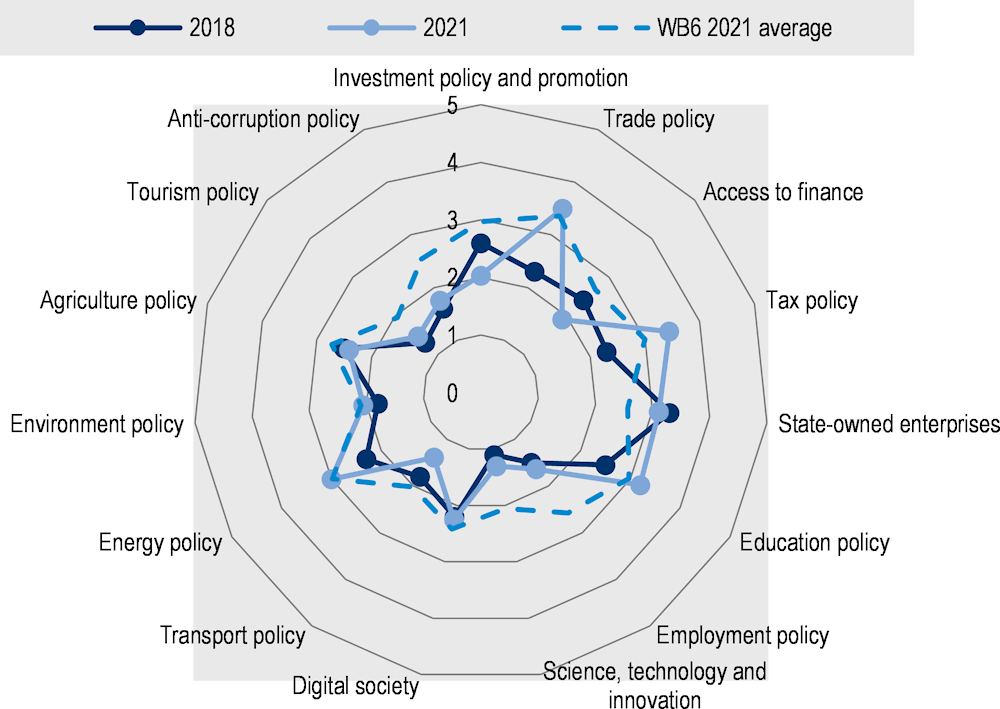 Fig. 2, Tabela e vlerësimit e OECD për Kosovën (BP6 – Gjashtë vendet e Ballkanit Perëndimor: Shqipëria, Bosnja dhe Hercegovina, Kosova, Mali i Zi, Maqedonia e Veriut dhe Serbia.)Pavarësisht një strategjie të mirë-përcaktuar me qëllime të matshme dhe procedura të përcaktuara zbatimi, ministritë individuale (të ngarkuara me detyrat e politikave) i kryejnë detyrat e tyre në mënyrë shumë të ndryshme, gjë që çon në mospërputhje në përmbushjen e disa objektivave.Në Kosovë ekziston një infrastrukturë brezgjerë bazë në dispozicion të familjeve dhe biznesit, por shpejtësia e qasjes në internet duhet të përmirësohet. Shërbimet e reja kërkojnë gjerësi brezi shumë të lartë, lidhje të miliona pajisjeve dhe vonesë të ulët. Të gjitha këto janë elementet kyçe të rrjeteve të gjeneratës së re. Digjitalizimi kërkon lidhje kudo dhe kurdo. Vetëm rrjetet mobile 5G dhe rrjetet fikse me kapacitet shumë të lartë mund t’i përmbushin këto kërkesa. Mungesa e radio frekuencave pengon operatorët të ndërtojnë rrjete mobile me kapacitet të lartë dhe performancë cilësore. Rrjetet aktuale fikse duhet të përmirësohen me fibra optike shumë afër stacioneve mobile bazë ose klientëve fundorë me qasje fikse. Ndërtimi i rrjeteve të reja kërkon investime të larta.Edhe pse shërbimet TIK përdoren nga pothuajse të gjithë qytetarët, në mënyrë të papërfillshme, pak prej tyre përdorin shërbimet e qeverisjes elektronike dhe tregtisë elektronike. Për shembull, vetëm 5.3% e përdoruesve të internetit paraqitën formularët online dhe vetëm 35% e përdoruesve të internetit blenë ose porositën mallra ose shërbime online (Mesatarja e BE-së: 54%).Një nga problemet më të mëdha të shoqërisë kosovare është se përdoruesit (privat ose biznes) nuk janë të vetëdijshëm për rëndësinë e sigurisë së informacionit (siguria kibernetike), e cila ndoshta është për shkak të hapjes së shoqërisë dhe mungesës së vetëdijes së qytetarëve.4.5. Përtej fushëveprimit të këtij dokumentiADK 2030 synon të mbulojë gjerësisht objektivat dhe të theksojë në mënyrë indikative disa nga aktivitetet kyç në të gjitha fushat e transformimit digjital në qeverisje dhe ekonomi, megjithatë të gjitha këto fusha parashikohet të mbulohen në hollësi në strategjitë sektoriale dhe në planet e tyre të veprimit. Disa nga këto janë si më poshtë:Qeverisja elektronike  dokumenti përkatës: Strategjia e qeverisjes elektronikeArsimi  dokumenti përkatës: Plani Strategjik për Arsimin në Kosovë 2021-2026Inovacioni dhe H&Zh, Arsimi TI   dokumenti përkatës: Strategjia e Kosovës për TI (draft) Siguria kibernetike  dokumenti përkatës: Strategjia Kombëtare e Sigurisë Kibernetike4.6. Aktivitetet ekzistuese dhe të planifikuara në lidhje me probleminAktivitetet qeveritare Qeveria e Kosovës është aktive në përgatitjen e strategjive të ndryshme që adresojnë pjesërisht ose plotësisht secilën nga fushat e ADK 2030. Disa dokumente strategjike dhe aktivitete legjislative të Kosovës janë në proces ose tashmë të miratuara.Strategjia për Arsimin në Kosovë (mbështetur nga Zyra e Jashtme, e Komonuelthit dhe Zhvillimit e Mbretërisë së Bashkuar përmes Ambasadës Britanike në Prishtinë).Strategjia e Kosovës për TI (e mbështetur nga Agjencia Gjermane për Bashkëpunim të Brendshëm dhe Ministria e Punëve të Jashtme e Norvegjisë).Ligji për masat për uljen e kostos së shtrirjes së rrjeteve të komunikimeve elektronike të shpejtësisë së lartë - tashmë i miratuar nga Kuvendi (transpozimi i Direktivës për uljen e kostos në legjislacionin kombëtar).Ligji për identifikimin elektronik dhe shërbimet e besuara në transaksionet elektronike (Rregullorja eIDAS) e miratuar nga Kuvendi i Kosovës;Strategjia e Qeverisjes Elektronike – draft i gatshëm;Strategjia kombëtare e sigurisë kibernetike – drafti i gatshëm.Aktivitetet e komunitetit ndërkombëtarKomuniteti ndërkombëtar është shumë i pranishëm në zhvillimin e Shoqërisë Digjitale të Kosovës.Donatorët kryesorë aktivë në zhvillimin e sektorit të TIK janë: Banka Botërore, Bashkimi Evropian, USAID, Qeveria e Luksemburgut, ADA Austriake, DCAF, GIZ, Helvetas Swiss Intercooperation, Norvegjia dhe Suedia (SIDA).Në vitin 2020, Programi për Zhvillim i Kombeve të Bashkuara (UNDP) në Kosovë filloi një vlerësim të transformimit digjital të gjerë në organizata. Titulli i projektit është “Transformimi gjithëpërfshirës digjital i shoqërisë: Vlerësimi i Gatishmërisë Digjitale (DRA)”. Parku i Inovacionit dhe Trajnimit në Prizren (ITP), ish-kampi ushtarak, i përdorur nga Bundeswehri gjerman që nga viti 1999, iu dorëzua kohët e fundit Qeverisë së Kosovës. Qeveritë e Kosovës dhe Gjermanisë po bashkëpunojnë për zhvillimin e ITP-së në Prizren.Shoqëria civileNë korrik 2021, Qendra Burimore e Kosovës për Shoqërinë Civile ka publikuar një Udhëzim për organizatat e shoqërisë civile në Kosovë të titulluar “Transformimi digjital i OSHC-ve”. Ky dokument thekson rëndësinë e përdorimit të mjeteve të avancuara të TIK në proceset e punës (p.sh., shërbimet cloud), nevojën për zhvillimin e kompetencave digjitale dhe ofron këshilla se si të përdoren disa platforma online. Ky udhëzim zbatohet nga Fondacioni Kosovar i Shoqërisë Civile (KCSF) dhe Community Building Mitrovica (CBM) dhe financohet nga BE-ja dhe bashkëfinancohet nga Agjencia Suedeze për Bashkëpunim dhe Zhvillim Ndërkombëtar.Vizioni, objektivat dhe aktivitetetVIZIONI i ADK 2030: Deri në vitin 2030, Kosova do të bëhet një vend digjital modern, me ekonomi të avancuar digjitale, administratë publike efektive që siguron përdorim të mençur të territorit dhe infrastrukturës, ku qytetarët e Kosovës do të përdorin mjete digjitale dhe shërbime elektronike dhe do të jetojnë jetë me cilësi të lartë dhe të sigurt në epokën digjitale.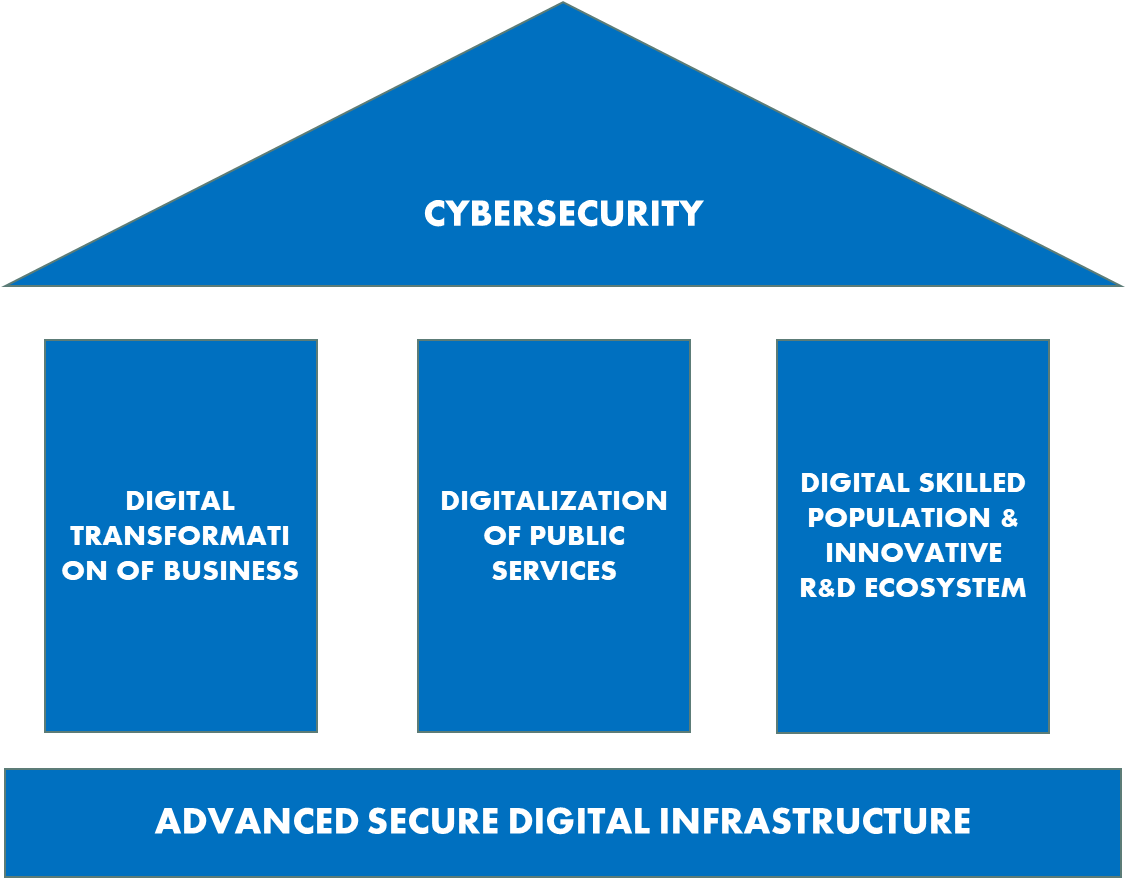 Figura 3. Pesë objektivat strategjike: infrastruktura, biznesi elektronik, shërbimet publike digjitale, arsimi dhe H&Zh, dhe siguria kibernetikeADK 2030 ka pesë objektiva strategjike (OS), ku secili objektiv strategjik trajton problematikën kryesore të fushës përkatëse tematike. Infrastruktura digjitale e avancuar dhe e sigurt (OS1) është një themel për tri shtylla: biznesi elektronik (OS2), shërbimet publike digjitale (OS3), dhe popullsia e aftë digjitale dhe ekosistemi inovativ i H&Zh (OS4). Mbi të gjitha, ekziston një objektiv ombrellë, i përfaqësuar nga siguria kibernetike (OS5). Paraqitja grafike e qëllimeve strategjike mund të shihet në Fig. 3. Objektivat strategjikë ndahen më tej në objektiva specifike që korrespondojnë me shkaqet kryesore të problemeve kryesore përkatëse dhe synojnë rezultate më konkrete afatshkurtra, afatmesme dhe afatgjata. Për çdo objektiv specifik ekzistojnë aktivitete indikative të rekomanduara që çojnë në arritjen e objektivave.5.1. Objektivat strategjike ADK 2030 është një strategji ndër-sektoriale qeveritare që përcakton politikat dhe prioritetet e veçanta të Kosovës në kontekstin e transformimit digjital të vazhdueshëm të ekonomisë dhe shoqërisë siç ndikohet nga teknologjitë inovative dhe trendët digjitale globale.ADK 2030 ka pesë (5) objektiva strategjike, ku secili objektiv strategjik trajton problematikën kryesore të fushës përkatëse tematike.Objektivi strategjik 1 – INFRASTRUKTURA DIGJITALE E AVANCUAR DHE E SIGURT  synon zhvillimin e rrjeteve dhe shërbimeve të TIK fikse dhe mobile, të sigurt, të besueshëm dhe të qëndrueshëm, për vertikalet e biznesit të mençur, komunikimet e mençura dhe sigurinë publike. Objektivi strategjik 2 – TRANSFORMIMI DIGJITAL I BIZNESEVE do të arrihet me përfshirjen e teknologjive digjitale në të gjithë sektorët ekonomikë, veçanërisht NVM-të, dhe me rritjen e aftësive digjitale për t’u angazhuar, kontribuar dhe përfituar nga ekonomia digjitale.Objektivi strategjik 3 – DIGJITALIZIMI I SHËRBIMEVE PUBLIKE synon digjitalizimin e administratës publike në të gjitha segmentet e shërbimeve publike online që do të jenë plotësisht të qasshme për të gjithë, përfshirë personat me aftësi të kufizuara.Objektivi strategjik 4 – POPULLSIA E AFTË DIGJITALE DHE EKOSISTEMI INOVATIV I H&Zh mund të arrihen me transformimin e sistemit arsimor të Kosovës për t’u përgatitur për epokën digjitale, duke përmirësuar aftësitë digjitale të qytetarëve, promovimin e ekosistemit inteligjent dhe duke mundësuar mjedis të favorshëm për H&Zh në teknologjitë inovative.Objektivi strategjik 5 – FORCIMI I EKOSISTEMIT TË SIGURISË KIBERNETIKE është themeli për funksionimin e sigurt dhe të besueshëm të infrastrukturës dhe shërbimeve të shoqërisë digjitale. Qëndrueshmëria e sigurisë kibernetike do të arrihet duke forcuar ndërgjegjësimin dhe kompetencat e sigurisë kibernetike, dhe krijimin e kornizës rregullatore kombëtare të sigurisë kibernetike.5.2. Objektivat specifikeOBJEKTIVI STRATEGJIK 1: INFRASTRUKTURA DIGJITALE E AVANCUAR DHE E SIGURTObjektivi specifik 1.1: Shërbime të avancuara të rrjetit publik fiks dhe mobilObjektivi specifik 1.2: Infrastruktura e qëndrueshme dhe e sigurt e rrjetit të gjelbër fiks dhe mobilObjektivi specifik 1.3: TIK mobile e mundësuar nga 5G për vertikalet e biznesit të zgjuar Objektivi specifik 1.4: TIK mobile e mundësuar nga 5G për komunitetet e mençura dhe sigurinë publikeOBJEKTIVI STRATEGJIK 2: TRANSFORMIMI DIGJITAL I BIZNESEVEObjektivi specifik 2.1: Avancimi digjital i NVM-veObjektivi specifik 2.2 Rritja e aftësive digjitale të punonjësveObjektivi specifik 2.3: Mbështetja e zhvillimit të sektorit inovativ të TIK për rritje më të fuqishme digjitaleObjektivi specifik 2.4: Zhvillimi i mjedisit të qëndrueshëm për industrinë e lojërave dhe e-sporteveOBJEKTIVI STRATEGJIK 3: DIGJITALIZIMI I SHËRBIMEVE PUBLIKEObjektivi specifik 3.1: Përmirësimi i portalit të e-qeverisjes bazuar në parimin “vetëm një herë”Objektivi specifik 3.2: Digjitalizimi i administratës publike në të gjitha segmentetObjektivi specifik 3.3: Përmirësimi i qeverisjes së shërbimeve qeveritare të TIObjektivi specifik 3.4. Promovimi i ngritjes së aftësive në mësimin e TIK-ut të punonjësve të sektorit publikOBJEKTIVI STRATEGJIK 4: POPULLSIA E AFTË DIGJITALE DHE EKOSISTEMI INOVATIV I H&ZhObjektivi specifik 4.1: Rritja e mundësive të të nxënit për të përmirësuar aftësitë digjitale të qytetarëveObjektivi specifik 4.2: Transformimi i sistemit arsimor për epokën digjitaleObjektivi specifik 4.3: Teknologjitë inovative në arsimin e lartë të përshtatura me nevojat specifike të tregutObjektivi specifik 4.4: Promovimi i një ekosistemi inteligjentObjektivi specifik 4.5: Mjedisi i favorshëm për H&Zh në teknologjitë inovativeOBJEKTIVI STRATEGJIK 5: EKOSISTEMI I QËNDRUESHËM I SIGURISË KIBERNETIKEObjektivi specifik 5.1: Qëndrueshmëria e sigurisë kibernetikeObjektivi specifik 5.2: Ndërgjegjësimi dhe kompetencat për sigurinë kibernetikeObjektivi specifik 5.3: Mbrojtja dhe qëndrueshmëria e infrastrukturave kritike të varura në mënyrë digjitaleObjektivi specifik 5.4. Korniza e krijuar kombëtare e maturimit të sigurisë kibernetike përmes zhvillimit dhe përmirësimit të kornizës rregullatore5.3. Aktivitetet indikative të rekomanduara për objektiva specifikeOBJEKTIVI STRATEGJIK 1: INFRASTRUKTURA DIGJITALE E AVANCUAR DHE E SIGURTAktivitetet e propozuara:Sigurimi i spektrit dhe kushteve të tregut për rrjete të shkëlqyera mobile publike 4G/ 5GSigurimi i kushteve të tregut për ndërtimin e rrjeteve të shkëlqyera fikse publike brezgjeraMonitorimi i progresit brezgjerë mobil dhe fiks dhe promovimi i zhvillimit të ardhshëmPromovimi dhe sigurimi i një mjedisi miqësor me rrjetet moderne 4G/ 5G.	Promovimi dhe sigurimi i rrjeteve të sigurta moderne 4G/ 5GPromovimi dhe sigurimi i rrjeteve moderne dhe të gjelbra fikseKrijimi i një rrjeti testues të kampusit 5G në ambientet e Parkut Teknologjik (me përdorimin e teknologjisë edge computing)Projekti pilot për një fabrikë të mençur 4.0 bazuar në rrjetin jopublik 5G në një nga sajtet industriale të KosovësDigjitalizimi i mençur i mundësuar nga 5G në domenet vertikaleProjekti pilot Korridori 5G dhe lëvizshmëria e mençur e mundësuar nga 5G (EV)Prezantimi koncepteve të fshatit të mençur dhe një qyteti të mençur të mundësuara nga 5G Mjete ajrore pa pilot (UAV) në 5G për raste të ndryshme të përdorimit publik dhe privatAplikacione kritike në rrjetin PPDR të kontrolluar nga shtetiAplikimi për kod shtetëror të domenit të nivelit më të lartë (ccTLD)OBJEKTIVI STRATEGJIK 2: TRANSFORMIMI DIGJITAL I BIZNESEVEAktivitetet e propozuara:Përmirësimi i kapaciteteve të organizatave biznesore për të përdorur teknologjitë e reja digjitale dhe mjetet e transformimitNdihma në rritjen digjitale të NVM-ve për të mbështetur tregtinë elektronike dhe biznesin elektronikZhvillimi i një portali të përbashkët online me këshilla, mjete dhe informacione të tjera për NVM-të në lidhje me transformimin digjitalKrijimi i Qendrave të Inovacionit DigjitalFutja e skemës së re të financimit të transformimit digjital të NVM-veDigjitalizimi i Arsimit Profesional dhe Mësimit gjatë gjithë jetës në TIK për punonjësit dhe lehtësimi i lidhjeve të Partneritetit Publik Privat midis arsimit dhe sektorit privat dhe shkëmbimit të njohurivePromovimi i skemës këshilluese të ekspertëve të TIK-ut për bizneset prodhuese dhe eksportueseLehtësimi dhe mbështetja e nismave ndër sektoriale B2B dhe të përputhshmërisë Vazhdimi i promovimit të lidhjeve me diasporën që punon në TIK dhe sektorë të tjerë në vendet e tjeraOBJEKTIVI STRATEGJIK 3: DIGJITALIZIMI I SHËRBIMEVE PUBLIKEAktivitetet e propozuara:Zhvillimi i Katalogut të Shërbimeve Publike për qytetarët, bizneset dhe organizatat e grupuara në ngjarje jetësore dhe afaristePërmirësimi i portalit E-GOV bazuar në Parimin “Vetëm një herë”Mbështetja e zbatimit të shërbimeve të reja publike digjitalePromovimi i qasjes në të dhënat e hapura qeveritare (OGD)Konsolidimi i menaxhimit të identitetit elektronik (eID) në administratën shtetërore dhe të Shoqërisë dhe Ekonomisë së KosovësForcimi i ndërveprueshmërisë midis sistemeve qeveritare përmes zbatimit të udhëzimeve të Kornizës Evropiane të NdërveprueshmërisëForcimi i qeverisjes kombëtare të të dhënave për një ekonomi të drejtuar nga të dhënatFinalizimi i krijimit të Qendrës së të Dhënave për Rimëkëmbje nga FatkeqësitëZbatimi i një Sistemi të Integruar të Informacionit Shëndetësor bazuar në lidhjen GigabitësheVazhdimi i zbatimit të sistemeve të drejtësisë elektronikeForcimi i kapaciteteve të Institutit të Kosovës për Administratë Publike (IKAP) për të promovuar ngritjen e aftësive të të mësuarit në TIK të punonjësve të sektorit publikSoftueri i zhvilluar që financohet me paratë e tatimpaguesve dhe që përfshinë pronësinë intelektuale të sektorit publik publikohet me një licencë me burim të hapurOBJEKTIVI STRATEGJIK 4: POPULLSIA E AFTË DIGJITALE DHE EKOSISTEMI INOVATIV I H&ZhAktivitetet e propozuara: Rritja e barazisë digjitale të qytetarëveNxitja e programeve dhe projekteve inovative që synojnë përfshirjen e lartë të Grave në TIK dhe Punë OnlineOfrimi i trajnimeve on-line falas për përmirësimin e aftësive digjitale të qytetarëve për përdorimin e shërbimeve të tregtisë elektronike dhe qeverisjes elektronikeSTEM në shkollat filloreSistemi i Menaxhimit të Mësimit për shkollat fillore dhe të mesmeBurimet arsimore për shkolla duke prioritetizuar Burimet e Hapura Arsimore për të siguruar shkolla me maturim digjitalPrezantimi i Kornizës së Kompetencës Digjitale të KosovësLidhshmëria e shkollës me Rrjetin KREN dhe qasja në shërbimet GEANTRishikimi i programeve aktuale të TIK-ut në universitetet e Kosovës me fokus në Teknologjitë InovativeZhvillimi i një kursi semestral në universitet që mëson bazat e Inteligjencës Artificiale (IA)Planifikimi i programit Kosovar MSc për Teknologjitë e Inovacionit dhe ofrimi i “Trajnimeve për Mundësitë e Teknologjive të Inovacionit (ITOT)”Mbështetja në zhvillimin e programit të doktoratës për Teknologjitë InovativeZhvillimi i Strategjisë së IA të KosovësZhvillimi i kornizës ligjore, rregullave dhe normave për një ekosistem inteligjent/ inovativRritja e mëtejshme e kapaciteteve dhe portofolit të Rrjetit për Hulumtim dhe Edukim të Kosovës (KREN) dhe ndërkombëtarizimi i tij dhe partneriteti me Shoqatën GÉANTNdërgjegjësimi i sektorëve publikë dhe privatë për të siguruar që vendi të jetë gati për një të ardhme me Teknologjitë InovativeMbështetje për Parkun e Inovacionit dhe Trajnimit (ITP) në Prizren për t’u bërë lider në H&Zh në Teknologjitë InovativePromovimi i Partneriteteve Publike-Private për H&Zh në Teknologjitë InovativeZhvillimi i një programi të dedikuar për inovacion dhe H&Zh - financimi i TIK për universitetet dhe qendrat e H&Zh / inovacionit në teknologjitë inovativeNxitja e miratimit të të mirave publike digjitale dhe rritja e të mirave digjitaleOBJEKTIVI STRATEGJIK 5: EKOSISTEMI I QËNDRUESHËM I SIGURISË KIBERNETIKEAktivitetet e propozuara: Krijimi i Agjencisë për Siguri KibernetikeForcimi i kapaciteteve të CERT-it KombëtarForcimi i bashkëpunimit ndërkombëtar me pjesëmarrje të rregullt në ushtrimet ndërkombëtare për sigurinë kibernetike dhe organizimin e ushtrimeve kombëtareKrijimi i një mekanizmi efikas për shkëmbimin e informacionitZbatimi i programeve për rritjen e ndërgjegjësimit për sigurinë kibernetike dhe ndryshimin e sjelljeve për punonjësit e shtetitSigurimi i kushteve për funksionim të sigurt dhe të besueshëm të sistemeve kryesore të TIK në rast të fatkeqësive të mëdha natyrore dhe fatkeqësive të tjera, duke përfshirë infrastrukturën kritikeRritja e qëndrueshmërisë duke zvogëluar cenimin e sistemeve të komunikimit dhe informacionitIntegrimi i sigurisë kibernetike në sektorët e komunikimeve elektronike dhe të energjisë – krijimi i CERT-it sektorial të komunikimeve elektronike dhe CERT-it sektorial të energjisë;Përcaktimi i modeleve të maturimit të procesit dhe maturimit të infrastrukturës zbatuese;Zbatimi i Standardit Ndërkombëtar për Vlerësimin e Rrezikut të Sigurisë.Marrëveshjet e zbatimit, monitorimit dhe raportimit 6.1. ZbatimiAgjenda Digjitale e Kosovës 2030 do të zbatohet në periudhën 8-vjeçare, nga viti 2023 deri në vitin 2030. Zyra e Kryeministrit (në tekstin në vijim e referuar si “ZKM”) në bashkëpunim me Ministrinë e Ekonomisë (në tekstin në vijim e referuar si “ME”) është përgjegjëse për të monitoruar vazhdimisht zbatimin e kësaj agjende (ADK 2030), duke përfshirë detaje mbi raportimin dhe rishikimet e përkohshme dhe vlerësimin përfundimtar të zbatimit të këtij dokumenti.Qeveria e Republikës së Kosovës do të krijojë një komision i cili do të jetë përgjegjës për zbatimin e ADK 2030 dhe të strategjive sektoriale në lidhje me transformimin digjital. Ky komision do të drejtohet nga Kryeministri dhe do të koordinohet nga personi përgjegjës, i caktuar nga Kryeministri. Komisioni duhet të përbëhet nga përfaqësues të ministrive/ agjencive që janë pronarë ose bashkëpronarë të objektivave. Ky komision do të mblidhet të paktën një herë në vit. Mbështetja teknike do të sigurohet nga njësia organizative e caktuar nga Sekretari i ZKM-së.ADK 2030 përbëhet nga pesë objektiva strategjike që adresojnë fusha të ndryshme: lidhshmëria, arsimi, shërbimet publike, biznesi, siguria e informacionit. Prandaj, do të kërkohet bashkëpunim i ngushtë me të gjitha ministritë apo agjencitë e tjera përkatëse. Progresi raportohet periodikisht në ZKM, e cila raporton në Qeveri.Zbatimi i aktiviteteve indikative të ADK 2030 është përgjegjësi e organeve/autoriteteve publike individuale.Ministritë/ agjencitë përkatëse përgjegjëse për zbatimin e aktiviteteve specifike janë (për detaje shih Shtojcën II – Plani i Veprimit):OS1 – INFRASTRUKTURA: ARKEP, Ministria e Ekonomisë (ME), Zyra e Kryeministrit, Ministria e Mjedisit, Planifikimit Hapësinor dhe Infrastrukturës (MMPHI), Ministria e Punëve të Brendshme (MPB), Ministria e Arsimit, Shkencës, Teknologjisë dhe Inovacionit (MASHTI), Ministria e Industrisë, Ndërmarrësisë dhe Tregtisë (MINT), Ministria e Bujqësisë, Pylltarisë dhe Zhvillimit Rural (MBPZHR), Ministria e Administrimit të Pushtetit Lokal (MAPL).OS2 – BIZNES: Ministria e Tregtisë, Industrinë dhe Ndërmarrësisë, Ministria e Ekonomisë (ME), Zyra e Kryeministrit, Technopark Bërnica, Ministria e Financave, Punës dhe Transfereve (MFPT), Ministria e Arsimit, Shkencës, Teknologjisë dhe Inovacionit (MASHTI), Ministria e Punëve të Jashtme dhe Diasporës (MPJD), KIESA, ITP Prizren.OS3 – SHËRBIMET PUBLIKE: Zyra e Kryeministrit, Agjencia e Shoqërisë së Informacionit (ASHI), Ministria e Shëndetësisë (MSH), Ministria e Drejtësisë (MD), Ministria e Punëve të Brendshme (MPB), Ministria e Administrimit të Pushtetit Lokal (MAPL), Ministria e Industrisë, Ndërmarrësisë dhe Tregtisë (MINT), KIESA, Ministria e Financave, Punës dhe Transfereve (MFPT).OS4 – ARSIMI/ H&Zh: Ministria e Arsimit, Shkencës, Teknologjisë dhe Inovacionit (MASHTI), Ministria e Ekonomisë (ME), Zyra e Kryeministrit, Ministria e Industrisë, Ndërmarrësisë dhe Tregtisë (MINT), Ministria e Financave, Punës dhe Transfereve (MFPT), Universiteti i Prishtinës.OS5 – SIGURIA KIBERNETIKE: Ministria e Punëve të Brendshme (MPB), Zyra e Kryeministrit, ASHI, ARKEP, Ministria e Ekonomisë (ME), KOSTT.6.2. Monitorimi dhe raportimiMonitorimi duhet të kuptohet si një proces i vazhdueshëm që synon të ofrojë informacion për qeverinë me progresin drejt arritjes së objektivave strategjikë dhe treguesve. Monitorimi i ADK 2030 do të kryhet në dy nivele:Monitorimi i aktiviteteve. Duhet të përcaktohet nëse aktivitetet janë kryer në kohën e duhur dhe në cilësinë e duhur. Aktivitetet do të monitorohen në bazë të planeve të veprimit të strategjive sektoriale.Monitorimi i objektivave bazohet në treguesit e tyre. Treguesit janë vendosur për secilin objektiv specifik si vlera bazë (2022), objektivi i përkohshëm (2025) dhe objektivi i vitit përfundimtar (2030). Treguesit janë renditur në Shtojcën I.ZKM në bashkëpunim me ME duhet të përgatisë një raport të progresit të zbatimit në baza vjetore. Raporti i progresit jep informacion për:arritjet në krahasim me objektivin përmes treguesve të vendosurafatin kohor të veprimeve të ndërmarrapërdorimin e burimeve financiarepengesat kryesore të zbatimit.çdo faktor të ri që ndikon në zbatimmasat korrigjuese të sugjeruara, duke përfshirë sigurimin e fondeve që mungojnë.6.3. VlerësimiVlerësimi është procesi më i detajuar i analizës së suksesit të zbatimit të agjendës, identifikimit se çka nuk ka shkuar mirë, shqyrtimit të arsyeve pse nuk ka shkuar mirë dhe më pas ripërshtatjes së drejtimit strategjik në përputhje me rrethanat. Hartimi dhe ekzekutimi i fazës së vlerësimit zakonisht është i pavarur nga korniza e rregullt e monitorimit dhe raportimit. Vlerësimi përfshin përpilimin e pyetjeve të vlerësimit, mbledhjen dhe analizimin e të dhënave për të marrë përgjigje për këto pyetje dhe mbledhjen e provave për të formuluar konkluzione dhe rekomandime.ZKM dhe ME do të kërkojë ndihmën e partnerëve zhvillimor për të bërë dy vlerësime të jashtme të ADK 2030, e para në mes të periudhës së zbatimit (2025) dhe e dyta kur përfundon zbatimi i ADK 2030 (2030). Përmasat e vlerësimeve do të jenë si më poshtë:Rëndësia – harmonizimi i qëllimeve dhe objektivave të ADK 2030 me nevojat e qytetarëve dhe prioritetet e Qeverisë.Efektiviteti – përputhja e rezultateve të arritura të ADK 2030 me rezultatet e planifikuara, si dhe nevojat e përfituesve të drejtpërdrejtë dhe të tërthortë.Efikasiteti – arritja e rezultateve me kostot më të ulëta - duhet të përcaktohet raporti i rezultateve me kostot (burimet) e kërkuara ose të përdorura për t’i arritur ato.Zbatimi – cilësia e procesit dhe strukturave të zbatimit.Shënim:Vlerësimi i zbatimit të aktiviteteve duhet të kryhet me verifikimin e treguesve të listuar në Shtojcën 1. Statusi i treguesve mund të verifikohet duke u krahasuar me treguesit statistikorë të Agjencisë së Statistikave të Kosovës ose indeksin DESI. Kjo e fundit është relevante kur Kosova të bëhet pjesë e skemës DESI.Ndikimi buxhetor i zbatimit të agjendës7.1. Vlerësimi i buxhetit sipas objektivave strategjikëKostoja e planifikuar e ADK 2030 ka dal bazuar në mjetin e zhvilluar nga Zyra e Planifikimit Strategjik, për të përcaktuar koston e zbatimit të strategjisë së Agjendës Digjitale të Kosovës 2030 në periudhën 2023-2030. Buxhetet reale për zbatimin e objektivave strategjike dhe specifike do të përcaktohen në strategjitë sektoriale. Shuma totale e planifikuar për zbatimin e ADK 2030 është 152,000,000 EUR, nga të cilat 98,800,000 EUR nga Buxheti i Shtetit (65%), dhe 53,200,000 EUR (35%) nga Buxheti i Donatorëve. Tabela e mëposhtme pasqyron buxhetin e planifikuar të ADK 2030 sipas viteve dhe objektivave strategjike:7.2. Burimet e financimitFinancimi i aktiviteteve do të sigurohet nga dy burime:Buxheti i shtetitDonatorët ose investitorët e huaj:Banka BotëroreBanka Evropiane e Investimeve (EIB) Korniza e Investimeve të Ballkanit Perëndimor- WBIFIPA dhe fondet e tjera të BE-së, Donatorë dhe investitorë të tjerë (jo të BE-së)Shtojcat8.1 Shtojca 1 - Objektivat strategjike/ specifike, treguesit, kriteret e vlerësimit, vlerat e synuara dhe autoritetet përgjegjëseShtojca I – Objektivat strategjike/ specifike, treguesit, vlerësimi i rezultateve, vlerat e synuara dhe autoritetet përgjegjëse* Vlera bazë (2020)* Vlera bazë (2020)* Vlera bazë (2019)* Vlera bazë (2020)ADK 2030 - buxheti sipas objektivave strategjikeADK 2030 - buxheti sipas objektivave strategjikeBuxheti në mijëra euro (k€)Buxheti në mijëra euro (k€)Buxheti në mijëra euro (k€)Buxheti në mijëra euro (k€)ADK 2030 - buxheti sipas objektivave strategjikeADK 2030 - buxheti sipas objektivave strategjike2023 – 2025 2026 – 2030Totali (shteti/ donatori)Totali (k€)ADK 2030 - buxheti sipas objektivave strategjikeADK 2030 - buxheti sipas objektivave strategjike2023 – 2025 2026 – 2030Totali (shteti/ donatori)Totali (k€)Objektivi strategjik 1Buxheti i shtetit9,10016,25025,35028,150Objektivi strategjik 1Buxheti i donatorëve5502,2502,80028,150Objektivi strategjik 2Buxheti i shtetit5,4009,77015,17031,620Objektivi strategjik 2Buxheti i donatorëve5,95010,50016,45031,620Objektivi strategjik 3Buxheti i shtetit10,45018,20028,65052,650Objektivi strategjik 3Buxheti i donatorëve10,75013,25024,00052,650Objektivi strategjik 4Buxheti i shtetit10,49012,76023,20032,700Objektivi strategjik 4Buxheti i donatorëve2,7006,7509,45032,700Objektivi strategjik 5Buxheti i shtetit4,4601,9206,3806,880Objektivi strategjik 5Buxheti i donatorëve50005006,880Totali (k€)60,35091,650152,000Shpenzimet Kapitale36,250 52,900 89,150 152,000Shpenzimet Aktuale24,100 38,750 62,850 152,000Nr.Objektivat strategjike, objektivat specifike, treguesitKriteri i vlerësimitVlera bazë (2022)Objektivi i ndërmjetëm (2025)Objektivi i vitit final (2030)Autoriteti përgjegjësObjektivi strategjik 1: INFRASTRUKTURA DIGJITALE E AVANCUAR DHE E SIGURTObjektivi strategjik 1: INFRASTRUKTURA DIGJITALE E AVANCUAR DHE E SIGURTObjektivi strategjik 1: INFRASTRUKTURA DIGJITALE E AVANCUAR DHE E SIGURTObjektivi strategjik 1: INFRASTRUKTURA DIGJITALE E AVANCUAR DHE E SIGURTObjektivi strategjik 1: INFRASTRUKTURA DIGJITALE E AVANCUAR DHE E SIGURTObjektivi strategjik 1: INFRASTRUKTURA DIGJITALE E AVANCUAR DHE E SIGURTObjektivi strategjik 1: INFRASTRUKTURA DIGJITALE E AVANCUAR DHE E SIGURT1Treguesi: Të gjitha familjet e mbuluara nga një rrjet i shpejtësisë 1 Gbps % e familjeve16.6%30%100%ARKEP2Treguesi: Të gjitha zonat e populluara të mbuluara nga 5G% e popullsisëN/ A50%100%ARKEP1.1 Objektivi specifik: SHËRBIME TË AVANCUARA TË RRJETIT PUBLIK FIKS DHE MOBIL1.1 Objektivi specifik: SHËRBIME TË AVANCUARA TË RRJETIT PUBLIK FIKS DHE MOBIL1.1 Objektivi specifik: SHËRBIME TË AVANCUARA TË RRJETIT PUBLIK FIKS DHE MOBIL1.1 Objektivi specifik: SHËRBIME TË AVANCUARA TË RRJETIT PUBLIK FIKS DHE MOBIL1.1 Objektivi specifik: SHËRBIME TË AVANCUARA TË RRJETIT PUBLIK FIKS DHE MOBIL1.1 Objektivi specifik: SHËRBIME TË AVANCUARA TË RRJETIT PUBLIK FIKS DHE MOBIL1.1 Objektivi specifik: SHËRBIME TË AVANCUARA TË RRJETIT PUBLIK FIKS DHE MOBIL1Treguesi: Programet e nevojshme të ndihmës shtetërore/ mbështetjes publike, për zonat me mungesë interesi ekonomik për investime, të zhvilluara dhe të miratuaraNumri i projekteveN/ A510ME2Treguesi: Politika e spektrit në dispozicion dhe strategjia e shpërndarjes së spektrit për 5G e përgatitur (shpërndarja e shpejtë dhe efikase e spektrit)Po/ JoJoPoPoARKEP/ ME3Treguesi: Gatishmëria 5G e rritur - Sasia e spektrit të caktuar dhe e gatshme për përdorim 5G brenda të ashtuquajturve breza pionier 5G % e frekuencave të shpërndara0%70%100%ARKEP4Treguesi: Mbulimi i NGA/ VHCN (rural dhe urban) i rritur% e territorit58%80%100%ARKEP5Treguesi: Mbulimi me 5G (rural dhe urban) i rritur % e territoritN/ A30%50%ARKEP6Treguesi: Pjesa e abonimeve brezgjera fikse >= 100 Mbps shpejtësi në total e rritur% abonime fikse brezgjera44.5%70%100%ARKEP1.2 Objektivi specifik: INFRASTRUKTURA E QËNDRUESHME E RRJETIT TË GJELBËR DHE TË SIGURT FIKS DHE MOBIL1.2 Objektivi specifik: INFRASTRUKTURA E QËNDRUESHME E RRJETIT TË GJELBËR DHE TË SIGURT FIKS DHE MOBIL1.2 Objektivi specifik: INFRASTRUKTURA E QËNDRUESHME E RRJETIT TË GJELBËR DHE TË SIGURT FIKS DHE MOBIL1.2 Objektivi specifik: INFRASTRUKTURA E QËNDRUESHME E RRJETIT TË GJELBËR DHE TË SIGURT FIKS DHE MOBIL1.2 Objektivi specifik: INFRASTRUKTURA E QËNDRUESHME E RRJETIT TË GJELBËR DHE TË SIGURT FIKS DHE MOBIL1.2 Objektivi specifik: INFRASTRUKTURA E QËNDRUESHME E RRJETIT TË GJELBËR DHE TË SIGURT FIKS DHE MOBIL1.2 Objektivi specifik: INFRASTRUKTURA E QËNDRUESHME E RRJETIT TË GJELBËR DHE TË SIGURT FIKS DHE MOBIL1Treguesi: Rregullat nga kutia e mjeteve të sigurisë kibernetike 5G të BE-së të zbatuaraNr. i rregullave të zbatuaraN/ ATë gjithaTë gjithaARKEP/ CERT Kombëtar2Treguesi: Rregulloret efektive të ndarjes së infrastrukturës shumë-sektoriale të zbatuaraPo/ JoN/ APoPoME/ ARKEP1.3 Objektivi specifik: TIK MOBILE E MUNDËSUAR NGA 5G PËR VERTIKALE TË MENÇURA TË BIZNESIT1.3 Objektivi specifik: TIK MOBILE E MUNDËSUAR NGA 5G PËR VERTIKALE TË MENÇURA TË BIZNESIT1.3 Objektivi specifik: TIK MOBILE E MUNDËSUAR NGA 5G PËR VERTIKALE TË MENÇURA TË BIZNESIT1.3 Objektivi specifik: TIK MOBILE E MUNDËSUAR NGA 5G PËR VERTIKALE TË MENÇURA TË BIZNESIT1.3 Objektivi specifik: TIK MOBILE E MUNDËSUAR NGA 5G PËR VERTIKALE TË MENÇURA TË BIZNESIT1.3 Objektivi specifik: TIK MOBILE E MUNDËSUAR NGA 5G PËR VERTIKALE TË MENÇURA TË BIZNESIT1.3 Objektivi specifik: TIK MOBILE E MUNDËSUAR NGA 5G PËR VERTIKALE TË MENÇURA TË BIZNESIT1Treguesi: Numri i rritur i rrjeteve private 5G për vertikaletNr. i rrjeteve privateN/ A210ARKEP2Treguesi: Modelet e ndarjes së rrjetit 5G të ofruara nga MNO-të për ndërmarrjetNr. i modeleveN/ A13ARKEP1.4 Objektivi specifik: TIK MOBILE E MUNDËSUAR NGA 5G PËR KOMUNITETET E MENÇURA DHE SIGURINË PUBLIKE1.4 Objektivi specifik: TIK MOBILE E MUNDËSUAR NGA 5G PËR KOMUNITETET E MENÇURA DHE SIGURINË PUBLIKE1.4 Objektivi specifik: TIK MOBILE E MUNDËSUAR NGA 5G PËR KOMUNITETET E MENÇURA DHE SIGURINË PUBLIKE1.4 Objektivi specifik: TIK MOBILE E MUNDËSUAR NGA 5G PËR KOMUNITETET E MENÇURA DHE SIGURINË PUBLIKE1.4 Objektivi specifik: TIK MOBILE E MUNDËSUAR NGA 5G PËR KOMUNITETET E MENÇURA DHE SIGURINË PUBLIKE1.4 Objektivi specifik: TIK MOBILE E MUNDËSUAR NGA 5G PËR KOMUNITETET E MENÇURA DHE SIGURINË PUBLIKE1.4 Objektivi specifik: TIK MOBILE E MUNDËSUAR NGA 5G PËR KOMUNITETET E MENÇURA DHE SIGURINË PUBLIKE1Treguesi: Rrjeti PPDR 5G i krijuarPo/ JoN/ AJoPoKëshilli Kombëtar për Siguri/ ARKEP2Treguesi: Numri i rritur i zgjidhjeve të qyteteve të mençura bazuar në 5GNr. i zgjidhjeveN/ A25ME3Treguesi: Përfshirja e Kosovës në korridoret ndërkufitare 5G të BE-së për testimin e vozitjes së lidhur dhe të automatizuarPo/ JoN/ APoPoME/ ARKEPNr.Objektivat strategjike, objektivat specifike, treguesitKriteri i vlerësimitVlera bazë (2022)Objektivi i ndërmjetëm (2025)Objektivi i vitit final (2030)Autoriteti përgjegjësObjektivi strategjik 2: TRANSFORMIMI DIGJITAL I BIZNESITObjektivi strategjik 2: TRANSFORMIMI DIGJITAL I BIZNESITObjektivi strategjik 2: TRANSFORMIMI DIGJITAL I BIZNESITObjektivi strategjik 2: TRANSFORMIMI DIGJITAL I BIZNESITObjektivi strategjik 2: TRANSFORMIMI DIGJITAL I BIZNESITObjektivi strategjik 2: TRANSFORMIMI DIGJITAL I BIZNESITObjektivi strategjik 2: TRANSFORMIMI DIGJITAL I BIZNESIT1Treguesi: 75% e ndërmarrjeve marrin shërbimet e cloud computing, të big data dhe IA% e ndërmarrjeveN/ A30%75%ME2Treguesi: 90% e NVM-ve arrijnë të paktën një nivel bazë të intensitetit digjital% NVMN/ A60%90%ME/ KIESA2.1 Objektivi specifik: AVANCIMI DIGJITAL I NVM-ve2.1 Objektivi specifik: AVANCIMI DIGJITAL I NVM-ve2.1 Objektivi specifik: AVANCIMI DIGJITAL I NVM-ve2.1 Objektivi specifik: AVANCIMI DIGJITAL I NVM-ve2.1 Objektivi specifik: AVANCIMI DIGJITAL I NVM-ve2.1 Objektivi specifik: AVANCIMI DIGJITAL I NVM-ve2.1 Objektivi specifik: AVANCIMI DIGJITAL I NVM-ve1Treguesi: Krijimi i Qendrave të Inovacionit Digjital dhe grupimeve industriale që duhet të mbështesin transformimin digjital të NVM-ve inovative dhe jo-digjitaleQID0QID Kosova e themeluarQID Kosova e konsoliduarME2.2 Objektivi specifik: RRITJA E AFTËSIVE DIGJITALE TË PUNONJËSVE2.2 Objektivi specifik: RRITJA E AFTËSIVE DIGJITALE TË PUNONJËSVE2.2 Objektivi specifik: RRITJA E AFTËSIVE DIGJITALE TË PUNONJËSVE2.2 Objektivi specifik: RRITJA E AFTËSIVE DIGJITALE TË PUNONJËSVE2.2 Objektivi specifik: RRITJA E AFTËSIVE DIGJITALE TË PUNONJËSVE2.2 Objektivi specifik: RRITJA E AFTËSIVE DIGJITALE TË PUNONJËSVE2.2 Objektivi specifik: RRITJA E AFTËSIVE DIGJITALE TË PUNONJËSVE1Treguesi: Personat e Punësuar me Aftësi Specialisti të TIKNr. i punonjësve 7000*2000050000ME/ KIESA/ STIKK2Treguesi: Ndërmarrjet që ofrojnë trajnim për personelin e tyre për të zhvilluar/përmirësuar aftësitë e tyre të TIK% e ndërmarrjeve1.13*20%60%ME/ STIKK2.3 Objektivi specifik: MBËSHTETJA E ZHVILLIMIT TË SEKTORIT INOVATIV TË TIK PËR RRITJE MË TË FORTË DIGJITALE2.3 Objektivi specifik: MBËSHTETJA E ZHVILLIMIT TË SEKTORIT INOVATIV TË TIK PËR RRITJE MË TË FORTË DIGJITALE2.3 Objektivi specifik: MBËSHTETJA E ZHVILLIMIT TË SEKTORIT INOVATIV TË TIK PËR RRITJE MË TË FORTË DIGJITALE2.3 Objektivi specifik: MBËSHTETJA E ZHVILLIMIT TË SEKTORIT INOVATIV TË TIK PËR RRITJE MË TË FORTË DIGJITALE2.3 Objektivi specifik: MBËSHTETJA E ZHVILLIMIT TË SEKTORIT INOVATIV TË TIK PËR RRITJE MË TË FORTË DIGJITALE2.3 Objektivi specifik: MBËSHTETJA E ZHVILLIMIT TË SEKTORIT INOVATIV TË TIK PËR RRITJE MË TË FORTË DIGJITALE2.3 Objektivi specifik: MBËSHTETJA E ZHVILLIMIT TË SEKTORIT INOVATIV TË TIK PËR RRITJE MË TË FORTË DIGJITALE2Treguesi: Ndërmarrjet me nivele të larta të intensitetit digjital% e ndërmarrjeveN/ A20%60%ME/ MINT3Treguesi: Ndërmarrjet që analizojnë të dhënat e mëdha nga çdo burim të dhënash% e ndërmarrjeveN/ A20%60%ME/ STIKK4Treguesi: Mjetet për të stimuluar Kompanitë e TIK për të shfrytëzuar mundësitë e përdorimit të teknologjive të reja (big data, blockchain, VA, IA dhe IoT për rritje digjitale)Teknologji e avancuar TIK në përdorim (% biznese)N/ A20%60%ME/ STIKK Nr.Objektivat strategjike, objektivat specifike, treguesitKriteri i vlerësimitVlera bazë (2021)Objektivi i ndërmjetëm (2025)Objektivi i vitit final (2030)Autoriteti përgjegjësObjektivi strategjik 3: DIGJITALIZIMI I SHËRBIMEVE PUBLIKEObjektivi strategjik 3: DIGJITALIZIMI I SHËRBIMEVE PUBLIKEObjektivi strategjik 3: DIGJITALIZIMI I SHËRBIMEVE PUBLIKEObjektivi strategjik 3: DIGJITALIZIMI I SHËRBIMEVE PUBLIKEObjektivi strategjik 3: DIGJITALIZIMI I SHËRBIMEVE PUBLIKEObjektivi strategjik 3: DIGJITALIZIMI I SHËRBIMEVE PUBLIKEObjektivi strategjik 3: DIGJITALIZIMI I SHËRBIMEVE PUBLIKE1Treguesi: Ofrimi 100% online i shërbimeve kryesore publike në dispozicion të qytetarëve dhe bizneseve% provizione online25%50%100%ASHI2Treguesi: 100% e qytetarëve kanë qasje në të dhënat mjekësore (e-regjistri)% e qytetarëve0%50%100%MSH3Treguesi: 80% e qytetarëve do të përdorin një zgjidhje të identifikimit digjital% e qytetarëve0%30%80%ME3.1 Objektivi specifik: PORTALI E-GOV I PËRMIRËSUAR BAZUAR NË PARIMIN “VETËM NJË HERË”3.1 Objektivi specifik: PORTALI E-GOV I PËRMIRËSUAR BAZUAR NË PARIMIN “VETËM NJË HERË”3.1 Objektivi specifik: PORTALI E-GOV I PËRMIRËSUAR BAZUAR NË PARIMIN “VETËM NJË HERË”3.1 Objektivi specifik: PORTALI E-GOV I PËRMIRËSUAR BAZUAR NË PARIMIN “VETËM NJË HERË”3.1 Objektivi specifik: PORTALI E-GOV I PËRMIRËSUAR BAZUAR NË PARIMIN “VETËM NJË HERË”3.1 Objektivi specifik: PORTALI E-GOV I PËRMIRËSUAR BAZUAR NË PARIMIN “VETËM NJË HERË”3.1 Objektivi specifik: PORTALI E-GOV I PËRMIRËSUAR BAZUAR NË PARIMIN “VETËM NJË HERË”1Treguesi: Shërbimet Publike Digjitale për Qytetarët të përmirësuara% e shërbimeve të rritura25%60%95%ASHI2Treguesi: Shërbimet Publike Digjitale për Bizneset të përmirësuara% e shërbimeve të rritura35%70%95%ASHI3.2 Objektivi specifik: DIGJITALIZIMI I ADMINISTRATËS PUBLIKE NË TË GJITHA SEGMENTET3.2 Objektivi specifik: DIGJITALIZIMI I ADMINISTRATËS PUBLIKE NË TË GJITHA SEGMENTET3.2 Objektivi specifik: DIGJITALIZIMI I ADMINISTRATËS PUBLIKE NË TË GJITHA SEGMENTET3.2 Objektivi specifik: DIGJITALIZIMI I ADMINISTRATËS PUBLIKE NË TË GJITHA SEGMENTET3.2 Objektivi specifik: DIGJITALIZIMI I ADMINISTRATËS PUBLIKE NË TË GJITHA SEGMENTET3.2 Objektivi specifik: DIGJITALIZIMI I ADMINISTRATËS PUBLIKE NË TË GJITHA SEGMENTET3.2 Objektivi specifik: DIGJITALIZIMI I ADMINISTRATËS PUBLIKE NË TË GJITHA SEGMENTET1Treguesi: Të dhëna të hapuraPo/ JoN/ APoPoASHI2Treguesi: Përfundimi i Shërbimit OnlineNr. i shërbimeve të plotësuara online15%45%80%ASHI3.3 Objektivi specifik: PËRMIRËSIMI I QEVERISJES SË SHËRBIMEVE QEVERITARE TË TI3.3 Objektivi specifik: PËRMIRËSIMI I QEVERISJES SË SHËRBIMEVE QEVERITARE TË TI3.3 Objektivi specifik: PËRMIRËSIMI I QEVERISJES SË SHËRBIMEVE QEVERITARE TË TI3.3 Objektivi specifik: PËRMIRËSIMI I QEVERISJES SË SHËRBIMEVE QEVERITARE TË TI3.3 Objektivi specifik: PËRMIRËSIMI I QEVERISJES SË SHËRBIMEVE QEVERITARE TË TI3.3 Objektivi specifik: PËRMIRËSIMI I QEVERISJES SË SHËRBIMEVE QEVERITARE TË TI3.3 Objektivi specifik: PËRMIRËSIMI I QEVERISJES SË SHËRBIMEVE QEVERITARE TË TI1Treguesi: Individët që dorëzojnë formularët e plotësuar pranë autoriteteve publike, nëpërmjet internetit, 12 muajt e funditNr. i individëve5,3%*35%75%ASHI2Treguesi: Individët që ndërveprojnë në internet me autoritetet publike, 12 muajt e funditNr. i individëve28%*60%90%ASHI3.4 Objektivi specifik: PROMOVIMI I NGRITJES SË AFTËSIVE TË MËSIMIT NË FUSHËN E TIK-UT TË PUNONJËSVE TË SEKTORIT PUBLIK3.4 Objektivi specifik: PROMOVIMI I NGRITJES SË AFTËSIVE TË MËSIMIT NË FUSHËN E TIK-UT TË PUNONJËSVE TË SEKTORIT PUBLIK3.4 Objektivi specifik: PROMOVIMI I NGRITJES SË AFTËSIVE TË MËSIMIT NË FUSHËN E TIK-UT TË PUNONJËSVE TË SEKTORIT PUBLIK3.4 Objektivi specifik: PROMOVIMI I NGRITJES SË AFTËSIVE TË MËSIMIT NË FUSHËN E TIK-UT TË PUNONJËSVE TË SEKTORIT PUBLIK3.4 Objektivi specifik: PROMOVIMI I NGRITJES SË AFTËSIVE TË MËSIMIT NË FUSHËN E TIK-UT TË PUNONJËSVE TË SEKTORIT PUBLIK3.4 Objektivi specifik: PROMOVIMI I NGRITJES SË AFTËSIVE TË MËSIMIT NË FUSHËN E TIK-UT TË PUNONJËSVE TË SEKTORIT PUBLIK3.4 Objektivi specifik: PROMOVIMI I NGRITJES SË AFTËSIVE TË MËSIMIT NË FUSHËN E TIK-UT TË PUNONJËSVE TË SEKTORIT PUBLIK1Treguesi: Punonjësit me njohuri bazë Nr. i punonjësve25%55%85%IKAP2Treguesi: Punonjësit me njohuri të avancuara TIK/ DigjitaleNr. i punonjësveN/ AIKAPNr.Objektivat strategjike, objektivat specifike, treguesitKriteri i vlerësimitVlera bazë (2022)Objektivi i ndërmjetëm (2025)Objektivi i vitit final (2030)Autoriteti përgjegjësObjektivi strategjik 4: POPULLSIA E AFTË DIGJITALE DHE EKOSISTEMI INOVATIV i H&ZhObjektivi strategjik 4: POPULLSIA E AFTË DIGJITALE DHE EKOSISTEMI INOVATIV i H&ZhObjektivi strategjik 4: POPULLSIA E AFTË DIGJITALE DHE EKOSISTEMI INOVATIV i H&ZhObjektivi strategjik 4: POPULLSIA E AFTË DIGJITALE DHE EKOSISTEMI INOVATIV i H&ZhObjektivi strategjik 4: POPULLSIA E AFTË DIGJITALE DHE EKOSISTEMI INOVATIV i H&ZhObjektivi strategjik 4: POPULLSIA E AFTË DIGJITALE DHE EKOSISTEMI INOVATIV i H&ZhObjektivi strategjik 4: POPULLSIA E AFTË DIGJITALE DHE EKOSISTEMI INOVATIV i H&Zh1Treguesi: 80% e të rriturve me të paktën aftësi bazike digjitale% e të rriturveN/ A4080MASHTI/ME2Treguesi: Rritja e numrit të specialistëve të TIK të punësuar, me konvergjencë midis grave dhe burraveNr. i punonjësve384640005000ME4.1 Objektivi specifik: MUNDËSITË E TË MËSUARIT PËR PËRMIRËSIMIN E AFTËSIVE DIGJITALE TË QYTETARËVE4.1 Objektivi specifik: MUNDËSITË E TË MËSUARIT PËR PËRMIRËSIMIN E AFTËSIVE DIGJITALE TË QYTETARËVE4.1 Objektivi specifik: MUNDËSITË E TË MËSUARIT PËR PËRMIRËSIMIN E AFTËSIVE DIGJITALE TË QYTETARËVE4.1 Objektivi specifik: MUNDËSITË E TË MËSUARIT PËR PËRMIRËSIMIN E AFTËSIVE DIGJITALE TË QYTETARËVE4.1 Objektivi specifik: MUNDËSITË E TË MËSUARIT PËR PËRMIRËSIMIN E AFTËSIVE DIGJITALE TË QYTETARËVE4.1 Objektivi specifik: MUNDËSITË E TË MËSUARIT PËR PËRMIRËSIMIN E AFTËSIVE DIGJITALE TË QYTETARËVE4.1 Objektivi specifik: MUNDËSITË E TË MËSUARIT PËR PËRMIRËSIMIN E AFTËSIVE DIGJITALE TË QYTETARËVE1Treguesi: Individët me aftësi digjitale të nivelit mbi bazë % e nr. të individëve14%25%40%MASHTI/ME2Treguesi: Individë me të paktën aftësi digjitale bazë% e nr. të individëve13%40%80%MASHTI/ME4.2 Objektivi specifik: TRANSFORMIMI I SISTEMIT ARSIMOR PËR EPOKËN DIGJITALE4.2 Objektivi specifik: TRANSFORMIMI I SISTEMIT ARSIMOR PËR EPOKËN DIGJITALE4.2 Objektivi specifik: TRANSFORMIMI I SISTEMIT ARSIMOR PËR EPOKËN DIGJITALE4.2 Objektivi specifik: TRANSFORMIMI I SISTEMIT ARSIMOR PËR EPOKËN DIGJITALE4.2 Objektivi specifik: TRANSFORMIMI I SISTEMIT ARSIMOR PËR EPOKËN DIGJITALE4.2 Objektivi specifik: TRANSFORMIMI I SISTEMIT ARSIMOR PËR EPOKËN DIGJITALE4.2 Objektivi specifik: TRANSFORMIMI I SISTEMIT ARSIMOR PËR EPOKËN DIGJITALE1Treguesi: Të diplomuarit në shkencë dhe teknologjiNr. i të diplomuarveN/ AMASHTI2Treguesi: Të diplomuarit STEMNr. i të diplomuarveN/ AMASHTI3Tregues: Specialistët e TIKNr. i specialistëve të TIK (% totale e punësimit)N/ A3.5%5.5%MASHTI/ ME4.3 Objektivi specifik: ARSIMI NË TEKNOLOGJI INOVATIVE NË ARSIMIN E LARTË I PËRSHTATUR ME NEVOJAT SPECIFIKE TË TREGUT4.3 Objektivi specifik: ARSIMI NË TEKNOLOGJI INOVATIVE NË ARSIMIN E LARTË I PËRSHTATUR ME NEVOJAT SPECIFIKE TË TREGUT4.3 Objektivi specifik: ARSIMI NË TEKNOLOGJI INOVATIVE NË ARSIMIN E LARTË I PËRSHTATUR ME NEVOJAT SPECIFIKE TË TREGUT4.3 Objektivi specifik: ARSIMI NË TEKNOLOGJI INOVATIVE NË ARSIMIN E LARTË I PËRSHTATUR ME NEVOJAT SPECIFIKE TË TREGUT4.3 Objektivi specifik: ARSIMI NË TEKNOLOGJI INOVATIVE NË ARSIMIN E LARTË I PËRSHTATUR ME NEVOJAT SPECIFIKE TË TREGUT4.3 Objektivi specifik: ARSIMI NË TEKNOLOGJI INOVATIVE NË ARSIMIN E LARTË I PËRSHTATUR ME NEVOJAT SPECIFIKE TË TREGUT4.3 Objektivi specifik: ARSIMI NË TEKNOLOGJI INOVATIVE NË ARSIMIN E LARTË I PËRSHTATUR ME NEVOJAT SPECIFIKE TË TREGUT1Treguesi: Zbatimi i kurseve të teknologjisë inovativeNr. i kurseveN/ A24MASHTI/ ME4.4 Objektivi specifik: PROMOVIMI I NJË EKOSISTEMI INTELIGJENT4.4 Objektivi specifik: PROMOVIMI I NJË EKOSISTEMI INTELIGJENT4.4 Objektivi specifik: PROMOVIMI I NJË EKOSISTEMI INTELIGJENT4.4 Objektivi specifik: PROMOVIMI I NJË EKOSISTEMI INTELIGJENT4.4 Objektivi specifik: PROMOVIMI I NJË EKOSISTEMI INTELIGJENT4.4 Objektivi specifik: PROMOVIMI I NJË EKOSISTEMI INTELIGJENT4.4 Objektivi specifik: PROMOVIMI I NJË EKOSISTEMI INTELIGJENT1Treguesi: Strategjia e IA e zhvilluarStrategjia e zhvilluar (% e zbatimit)N/ A100%100%ME 2Treguesi: Korniza ligjore dhe rregullatore për një ekosistem inteligjent/ inovativ e zhvilluarAktet ligjore të miratuara dhe të ndryshuara (% e akteve ligjore)N/ A100%100%MINT/ME4.5 Objektivi specifik: MJEDISI I FAVORSHËM PËR H&Zh NË TEKNOLOGJITË INOVATIVE4.5 Objektivi specifik: MJEDISI I FAVORSHËM PËR H&Zh NË TEKNOLOGJITË INOVATIVE4.5 Objektivi specifik: MJEDISI I FAVORSHËM PËR H&Zh NË TEKNOLOGJITË INOVATIVE4.5 Objektivi specifik: MJEDISI I FAVORSHËM PËR H&Zh NË TEKNOLOGJITË INOVATIVE4.5 Objektivi specifik: MJEDISI I FAVORSHËM PËR H&Zh NË TEKNOLOGJITË INOVATIVE4.5 Objektivi specifik: MJEDISI I FAVORSHËM PËR H&Zh NË TEKNOLOGJITË INOVATIVE4.5 Objektivi specifik: MJEDISI I FAVORSHËM PËR H&Zh NË TEKNOLOGJITË INOVATIVE1Treguesi: Shpenzimet e biznesit për H&Zh të sektorit të TIK% e shpenzimeve totale të H&ZhN/ AMINT/ME2Treguesi: Shpenzimet publike për H&Zh në TIK (GBAORD në fushën e TIK)Shpërndarja e buxhetit për H&Zh në TIKN/ A1,5 M EUR7 M EURME/MFPTObjektivat strategjike, objektivat specifike, treguesitKriteri i vlerësimitVlera bazë (2021)Objektivi i ndërmjetëm(2025)Objektivi i vitit final (2030)Autoriteti përgjegjësObjektivi strategjik 5: EKOSISTEMI I QËNDRUESHËM I SIGURISË KIBERNETIKEObjektivi strategjik 5: EKOSISTEMI I QËNDRUESHËM I SIGURISË KIBERNETIKEObjektivi strategjik 5: EKOSISTEMI I QËNDRUESHËM I SIGURISË KIBERNETIKEObjektivi strategjik 5: EKOSISTEMI I QËNDRUESHËM I SIGURISË KIBERNETIKEObjektivi strategjik 5: EKOSISTEMI I QËNDRUESHËM I SIGURISË KIBERNETIKEObjektivi strategjik 5: EKOSISTEMI I QËNDRUESHËM I SIGURISË KIBERNETIKE1Treguesi: Dispozitat kryesore të Strategjisë së Sigurisë Kibernetike të BE-së të zbatuara% e DispozitaveN/ A50%100%MPB5.1 Objektivi specifik: QËNDRUESHMËRIA E SIGURISË KIBERNETIKE5.1 Objektivi specifik: QËNDRUESHMËRIA E SIGURISË KIBERNETIKE5.1 Objektivi specifik: QËNDRUESHMËRIA E SIGURISË KIBERNETIKE5.1 Objektivi specifik: QËNDRUESHMËRIA E SIGURISË KIBERNETIKE5.1 Objektivi specifik: QËNDRUESHMËRIA E SIGURISË KIBERNETIKE5.1 Objektivi specifik: QËNDRUESHMËRIA E SIGURISË KIBERNETIKE5.1 Objektivi specifik: QËNDRUESHMËRIA E SIGURISË KIBERNETIKE1Treguesi: Individët që kanë përjetuar humbje financiare% e individëve0.5%0.3%0.1%MPB/ASK2Treguesi: Individët që kanë përjetuar abuzim të informacionit personal dhe/ ose shkelje të tjera të privatësisë% e individëveN/ AMPB/ASK3Treguesi: Individët e kapur nga një virus ose infeksion tjetër kompjuterik që rezulton në humbje të informacionit ose kohës% e individëve9.1%*7.5%5.5%MPB/ASK4Treguesi: Shqetësimet e sigurisë që ndaluan individin nga porosia ose blerja në internet% e individëve45.1%37%25%MPB/ASK5Treguesi: Individët që e dinë se cookies mund të përdoren për të gjurmuar lëvizjet e njerëzve në internet% e individëve33.1%55%80%MPB/ASK6Treguesi: Individët që përdorin softuer kundër gjurmimit% e individëve3.4%25%40%MPB/ASK7Treguesi: Individët që nuk lejojnë përdorimin e informacionit personal për reklamim% e individëve11.1%IPA8Treguesi: Ndërmarrjet që reklamojnë në internet bazuar në vendndodhjen gjeografike të përdoruesve të internetit% e ndërmarrjeve6.7%15%30%9Treguesi: Ndërmarrjet që gjurmojnë përdoruesit e internetit për reklamim të synuar% e ndërmarrjeve4%25%40%10Treguesi: Ndërmarrjet me një politikë të sigurisë së TIK të përcaktuar formalisht% e ndërmarrjeve22%45%75%5.2 Objektivi specifik: NDËRGJEGJËSIMI DHE KOMPETENCAT E SIGURISË KIBERNETIKE5.2 Objektivi specifik: NDËRGJEGJËSIMI DHE KOMPETENCAT E SIGURISË KIBERNETIKE5.2 Objektivi specifik: NDËRGJEGJËSIMI DHE KOMPETENCAT E SIGURISË KIBERNETIKE5.2 Objektivi specifik: NDËRGJEGJËSIMI DHE KOMPETENCAT E SIGURISË KIBERNETIKE5.2 Objektivi specifik: NDËRGJEGJËSIMI DHE KOMPETENCAT E SIGURISË KIBERNETIKE5.2 Objektivi specifik: NDËRGJEGJËSIMI DHE KOMPETENCAT E SIGURISË KIBERNETIKE5.2 Objektivi specifik: NDËRGJEGJËSIMI DHE KOMPETENCAT E SIGURISË KIBERNETIKE1Treguesi: Programet e ndërgjegjësimit të zbatuaraNr. i programeveN/ A510MPB/ASK5.3 Objektivi specifik: MBROJTJA DHE QËNDRUESHMËRIA E INFRASTRUKTURAVE KRITIKE NË VARËSI DIGJITALE5.3 Objektivi specifik: MBROJTJA DHE QËNDRUESHMËRIA E INFRASTRUKTURAVE KRITIKE NË VARËSI DIGJITALE5.3 Objektivi specifik: MBROJTJA DHE QËNDRUESHMËRIA E INFRASTRUKTURAVE KRITIKE NË VARËSI DIGJITALE5.3 Objektivi specifik: MBROJTJA DHE QËNDRUESHMËRIA E INFRASTRUKTURAVE KRITIKE NË VARËSI DIGJITALE5.3 Objektivi specifik: MBROJTJA DHE QËNDRUESHMËRIA E INFRASTRUKTURAVE KRITIKE NË VARËSI DIGJITALE5.3 Objektivi specifik: MBROJTJA DHE QËNDRUESHMËRIA E INFRASTRUKTURAVE KRITIKE NË VARËSI DIGJITALE1Treguesi: Rrjeti PPDR i krijuarPo/ JoJoJoPoMPB/ASK5.4 Objektivi specifik: KRIJIMI I KORNIZËS KOMBËTARE TË MATURIMIT TË SIGURISË KIBERNETIKE NËPËRMJET ZHVILLIMIT DHE PËRMIRËSIMIT TË KORNIZËS  RREGULLATORE5.4 Objektivi specifik: KRIJIMI I KORNIZËS KOMBËTARE TË MATURIMIT TË SIGURISË KIBERNETIKE NËPËRMJET ZHVILLIMIT DHE PËRMIRËSIMIT TË KORNIZËS  RREGULLATORE5.4 Objektivi specifik: KRIJIMI I KORNIZËS KOMBËTARE TË MATURIMIT TË SIGURISË KIBERNETIKE NËPËRMJET ZHVILLIMIT DHE PËRMIRËSIMIT TË KORNIZËS  RREGULLATORE5.4 Objektivi specifik: KRIJIMI I KORNIZËS KOMBËTARE TË MATURIMIT TË SIGURISË KIBERNETIKE NËPËRMJET ZHVILLIMIT DHE PËRMIRËSIMIT TË KORNIZËS  RREGULLATORE5.4 Objektivi specifik: KRIJIMI I KORNIZËS KOMBËTARE TË MATURIMIT TË SIGURISË KIBERNETIKE NËPËRMJET ZHVILLIMIT DHE PËRMIRËSIMIT TË KORNIZËS  RREGULLATORE5.4 Objektivi specifik: KRIJIMI I KORNIZËS KOMBËTARE TË MATURIMIT TË SIGURISË KIBERNETIKE NËPËRMJET ZHVILLIMIT DHE PËRMIRËSIMIT TË KORNIZËS  RREGULLATORE5.4 Objektivi specifik: KRIJIMI I KORNIZËS KOMBËTARE TË MATURIMIT TË SIGURISË KIBERNETIKE NËPËRMJET ZHVILLIMIT DHE PËRMIRËSIMIT TË KORNIZËS  RREGULLATORE1Treguesi: Korniza rregullatore e sigurisë kibernetike e zbatuarPo/ JoJoPoPoMPB/ASK2Treguesi: Standardit Ndërkombëtar për Vlerësimin e Rrezikut të Sigurisë i zbatuarPo/ JoJoPoPoMPB/ASK